  Поштоване колегинице и колеге,Настава за све студијске програме и све године студија у академској 2023/2024.  почиње 25.09.2023. Молимо Вас да пратите могуће измене у распореду наставе због усаглашавања термина и сала.Линк ка Календару рада у 2023/2024: http://www.filum.kg.ac.rs/index.php?option=com_content&view=article&id=199&Itemid=503&lang=srПутоказ:Правни факултет,  сале на другом спрату- А201, А202, А204 и А205                                    сала у ниском приземљу- Б17 и Б25Друга крагујевачка гимназија,  сала у приземљу- сала 2                                                            сале на првом спрату - 12, 13 и 14                                                            сале на другом спрату - 24 и 25ФИН (Факултет инжењерских наука, некадашњи Машински) , сала на приземљу- 64, сале на првом спрату- 114, 115, 116, 117 и 118 и салe на другом спрату- 203 и 205. Сала у новој згради- А1Економски факултет, приземље- сала Е2.Желимо Вам успешну академску годину!Филолошко-уметнички  факултет Универзитет у КрагујевцуРаспоред часова у академској  2023/2024. годиниСтудијски програм 51, Српски језик и књижевностгодина,  зимски семестар (акредитација 3 из 2021.)Студијски програм 51, Српски језик и књижевност  година, зимски семестар (акредитација 3 из 2021.)*Блок настава на 15 данаСтудијски програм 51, Српски језик и књижевност година, зимски семестар (акредитација 3 из 2021.)Студијски програм 51, Српски језик и књижевност година, зимски семестар  (акредитација 2)Студијски програм 52, Италијански језик и књижевност година, зимски семестар (акредитација 2 из 2021.)Студијски програм 52, Италијански језик и књижевност 2. година, зимски семестар (акредитација 2 из 2021.)*Блок настава: 05.10, 19.10, 02.11, 16.11, 30.11, 14.12, 28.12.2023. и 11.01.2024.Студијски програм 52, Италијански језик и књижевност година, зимски семестар (акредитација 2 из 2021.)Студијски програм 52, Италијански језик и књижевност 4. година, зимски семестар (акредитација 1)Студијски програм 53, Француски језик и књижевност година, зимски семестар (акредитација 3 из 2021.)*Блок настава: 25.09, 09.10, 23.10, 06.11, 20.11, 04.12, 11.12. и 25.12.2023. (сатница за 25.12. 13-14,30)Студијски програм 53, Француски језик и књижевност година, зимски семестар (акредитација 3 из 2021.)*Блок настава: 25.09, 09.10, 23.10, 06.11, 20.11, 04.12, 11.12. и 25.12.2023. (сатница за 25.12. 10,30-12) ** Термин 12-13 важи уколико студенткиња изабере Увод у социолингвистику из љубичастог блока. У супротном, мењати сатницу.Студијски програм  53, Француски језик и књижевност 3. година, зимски семестар (акредитација 3 из 2021.)Студијски програм 53, Француски језик и књижевност 4. година, зимски семестар (акредитација 2)Средом највеће оптерећење! Могуће померити вежбе у договору са студентима и сарадницама и према расположивом простору.Студијски програм 54, Шпански језик и хиспанске књижевности година, зимски семестар (акредитација 3 из 2021.)Студијски програм 54, Шпански језик и хиспанске књижевности 2. година, зимски семестар (акредитација 3 из 2021.)*Блок настава: 05.10, 19.10, 02.11, 16.11, 30.11, 14.12, 28.12.2023. и 11.01.2024.Студијски програм 54, Шпански језик и хиспанске књижевности година, зимски семестар (акредитација 3 из 2021.)Студијски програм 54, Шпански језик и хиспанске књижевности 4. година, зимски семестар (акредитација 2)Студијски програм  55, Немачки језик и књижевност година, зимски семестар (акредитација 3 из 2021.)Студијски програм 55, Немачки језик и књижевност 2. година, зимски семестар (акредитација 3 из 2021.)Студијски програм 55, Немачки језик и књижевност 3. година, зимски семестар (акредитација 3 из 2021.)Студијски програм 55, Немачки језик и књижевност година, зимски семестар (акредитација 2)Студијски програм 56, Енглески језик и књижевност година, зимски семестар (акредитација 3 из 2021.)Студијски програм 56, Енглески језик и књижевност година, зимски семестар (акредитација 3 из 2021.)Студијски програм  56, Енглески језик и књижевност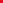 *Групе формирати према зеленом изборном блоку.Студијски програм 56, Енглески језик и књижевност 4. година, зимски семестар (акредитација 2)*Групе формирати према изборном предмету Варијетети енглеског језика.Статус предметаНазив, фонд  и шифра предметаНаставник/сарадникПредавања/вежбе, фондДан, терминСалаЗграда Обавезни, једносеместралниСтарословенски  језик 1 (2+2), 51901Проф. др Владимир ПоломацП2Среда 10-11,30А201Правни Обавезни, једносеместралниСтарословенски  језик 1 (2+2), 51901Др Тамара Лутовац КазновацВ2Уторак 15-16,30А204Правни Обавезни, једносеместралниФонетика и фонологија српског језика (2+2), 51911Др Тања ТанасковићП2Четвртак 13,30-15А205Правни Обавезни, једносеместралниФонетика и фонологија српског језика (2+2), 51911Милојка РибаћВ2Петак 12-13,30А205Правни Обавезни, једносеместралниУсмена  књижевност (Историја усмених записа)(2+2), 51921Др Александра МатићП2Среда 11,30-13А201ПравниОбавезни, једносеместралниУсмена  књижевност (Историја усмених записа)(2+2), 51921Др Александра МатићВ2Среда 13-14,30А201ПравниОбавезни, једносеместралниСредњовековна преводна књижевност (2+2), 51931Проф. др Драгиша БојовићП228.11.2023. у 12 сатиОбавезни, једносеместралниСредњовековна преводна књижевност (2+2), 51931Јована АнђелковићВ2Уторак 16,30-18А204ПравниОбавезни, једносеместралниНормативна теорија књижевности (2+2), 51941Проф. др Душан ЖивковићП2Четвртак 10,30-12А205ПравниОбавезни, једносеместралниНормативна теорија књижевности (2+2), 51941Проф. др Душан ЖивковићВ2Четвртак 12-13,30А205ПравниОбавезни, једносеместралниТехнологија писања и дигитални медији (2+1), 50891Др Ђорђе РадовановићП2Понедељак 13,45-15,15А204ПравниОбавезни, једносеместралниТехнологија писања и дигитални медији (2+1), 50891Др Ђорђе РадовановићВ1Понедељак 15,15-16А204ПравниИзборни једносеместрални, бирати један од триУвод у у филозофију 1 (2+0), 50841 укупно 30/39Др Саша РадовановићП2Уторак  11,30-13 А205ПравниИзборни једносеместрални, бирати један од триФилозофија језика 1 (2+0), 50861П2Није активан у 2023/2024.Изборни једносеместрални, бирати један од триУвод у естетику 1 (2+0, 50851 укупно 102/107Др Саша РадовановићП2Уторак  10-11,30А205ПравниИзборни двосеместрални, бирати један од шестЕнглески језик 1 (2+6), 50902 укупно 32/33Др Ивана ПалибркП1                           Петак 14-14,45А201ПравниИзборни двосеместрални, бирати један од шестЕнглески језик 1 (2+6), 50902 укупно 32/33Др Јелена ЈосијевићВ3Петак 14,45-17А201ПравниИзборни двосеместрални, бирати један од шестНемачки језик 1 (2+6), 50912 укупно 16/17Др Марија Нијемчевић ПеровићП1Петак 14-14,45А202ПравниИзборни двосеместрални, бирати један од шестНемачки језик 1 (2+6), 50912 укупно 16/17Софија МијовићВ3Петак 14,45-17А202ПравниИзборни двосеместрални, бирати један од шестФранцуски језик 1 (2+6), 50932 укупно 0/1Др Вера ЈовановићПНадлежни наставникИзборни двосеместрални, бирати један од шестФранцуски језик 1 (2+6), 50932 укупно 0/1Биљана ЛазовићВ4Петак 15-18Сала 2ГимназијаИзборни двосеместрални, бирати један од шестШпански језик 1 (2+6), 50922 укупно 37/41Др Маша Петровић ГујаничићПНадлежни наставникИзборни двосеместрални, бирати један од шестШпански језик 1 (2+6), 50922 укупно 37/41Ирена СелаковићВ4 Петак 14-17А204ПравниИзборни двосеместрални, бирати један од шестИталијански језик 1 (2+6), 50942 укупно 13/14Др Слађана СтанојевићПНадлежни наставникИзборни двосеместрални, бирати један од шестИталијански језик 1 (2+6), 50942 укупно 13/14Милица ЉубанићНови сарадникВ4Петак 15-18А205 ПравниИзборни двосеместрални, бирати један од шестРуски језик 1 (2+6), 50952 укупно 41/43Проф. др Марина КебараП1Петак 14-14,45Е2ЕкономскиРуски језик 1 (2+6), 50952 укупно 41/43Проф. др Марина КебараВ3Петак 14,45-17Е2ЕкономскиПонедељак13,45-15,15/15,15-1616,30-18 ГимназијаУторак10-11,30/11,30-1315-16,3016,30-18 Среда10-11,3011,30-1313-14,30Четвртак10,30-1212-13,3013,30-15Петак14-17/15-18 П/Е/ГСтатус предметаСтатус предметаНазив, фонд и шифра предметаНаставник/сарадникПредавања/вежбе, фондПредавања/вежбе, фондПредавања/вежбе, фондПредавања/вежбе, фондДан, терминСалаЗградаОбавезни, једносеместралниОбавезни, једносеместралниМорфологија српског језика (морфолошке категорије)(2+3), 51913Проф. др Сања ЂуровићП2П2П2П2Петак 10,15-11,45А201ПравниОбавезни, једносеместралниОбавезни, једносеместралниМорфологија српског језика (морфолошке категорије)(2+3), 51913Др Тања ТанасковићВ3В3В3В3Петак 8-10,15А201ПравниОбавезни, једносеместралниОбавезни, једносеместралниИсторија српског језика 2 (2+2),  51903Проф. др Владимир ПоломацП2П2П2П2Среда 11,30-13А202ПравниОбавезни, једносеместралниОбавезни, једносеместралниИсторија српског језика 2 (2+2),  51903Др Тамара Лутовац КазновацВ2В2В2В2Уторак  16,30-18А205ПравниОбавезни, једносеместралниОбавезни, једносеместралниОпшта књижевност: од антике до средњег века (2+2), 51923Проф. др Јелена Арсенијевић МитрићП2П2П2П2Понедељак 13-14,30А202Правни Обавезни, једносеместралниОбавезни, једносеместралниОпшта књижевност: од антике до средњег века (2+2), 51923Проф. др Јелена Арсенијевић МитрићВ2В2В2В2Понедељак 14,30-16А202Правни Обавезни, једносеместралниОбавезни, једносеместралниКњижевност ренесансе и барока  уДубровнику и Боки Которској (2+2),  51933Проф. др Славко ПетаковићП2П2П2П2Уторак 11-14*Б17ПравниОбавезни, једносеместралниОбавезни, једносеместралниКњижевност ренесансе и барока  уДубровнику и Боки Которској (2+2),  51933Јована АнђелковићВ2В2В2В2Уторак 15-16,30А205ПравниОбавезни, једносеместралниОбавезни, једносеместралниУвод у општу лингвистику (2+1), 50821Проф. др Тијана АшићП2 П2 П2 П2 Четвртак 11,30-13А204ПравниОбавезни, једносеместралниОбавезни, једносеместралниУвод у општу лингвистику (2+1), 50821Проф. др Славко СтанојчићВ1В1В1В1Четвртак 13-14А204Правни Обавезни, једносеместралниОбавезни, једносеместралниТеорија језика ( 2+1),50832Проф.др Тијана АшићП2П2П2П2Четвртак 10-11,30А204ПравниОбавезни, једносеместралниОбавезни, једносеместралниТеорија језика ( 2+1),50832Проф. др Славко СтанојчићВ1В1В1В1Четвртак 14-15А204Правни Обавезни, једносеместралниОбавезни, једносеместралниОпшта психологија (2+0), 50803Проф. др Дарко Хинић П2П2П2П2Понедељак 16-17,30А202Правни Изборни двосеместрални, бирати један од шестНемачки језик 2 (2+6), 50914  укупно22/28Немачки језик 2 (2+6), 50914  укупно22/28Др Марија Нијемчевић ПеровићДр Марија Нијемчевић ПеровићП1П1Четвртак 16-16,45Четвртак 16-16,45А202ПравниПравниИзборни двосеместрални, бирати један од шестНемачки језик 2 (2+6), 50914  укупно22/28Немачки језик 2 (2+6), 50914  укупно22/28Др Наташа РакићДр Наташа РакићВ3В3Четвртак 16,45-19Четвртак 16,45-19А202ПравниПравниИзборни двосеместрални, бирати један од шестШпански језик  2 (2+6),50924 укупно 15/18Шпански језик  2 (2+6),50924 укупно 15/18Др Маја АндријевићДр Маја АндријевићППНадлежни наставникНадлежни наставникИзборни двосеместрални, бирати један од шестШпански језик  2 (2+6),50924 укупно 15/18Шпански језик  2 (2+6),50924 укупно 15/18Ирена СелаковићИрена СелаковићВ2В2Четвртак 16-17,30Четвртак 16-17,30А204ПравниПравниИзборни двосеместрални, бирати један од шестШпански језик  2 (2+6),50924 укупно 15/18Шпански језик  2 (2+6),50924 укупно 15/18Страни лекторСтрани лекторВ2В2Четвртак 17,30-19Четвртак 17,30-19А204ПравниПравниИзборни двосеместрални, бирати један од шестФранцуски језик 2 (2+6), 50934  укупно 6/6Француски језик 2 (2+6), 50934  укупно 6/6Др Вера ЈовановићДр Вера ЈовановићДр Вера ЈовановићПНадлежни наставникНадлежни наставникИзборни двосеместрални, бирати један од шестФранцуски језик 2 (2+6), 50934  укупно 6/6Француски језик 2 (2+6), 50934  укупно 6/6Биљана Лазов ићБиљана Лазов ићБиљана Лазов ићВ4Четвртак 16-19Четвртак 16-19Сала 2ГимназијаГимназијаГимназијаИзборни двосеместрални, бирати један од шестРуски језик 2 (2+6), 50954укупно 33/34Руски језик 2 (2+6), 50954укупно 33/34Проф. др Марина КебараПроф. др Марина КебараПроф. др Марина КебараП1Четвртак 16-16,45Четвртак 16-16,45Е2ЕкономскиЕкономскиЕкономскиИзборни двосеместрални, бирати један од шестРуски језик 2 (2+6), 50954укупно 33/34Руски језик 2 (2+6), 50954укупно 33/34Проф. др Марина КебараПроф. др Марина КебараПроф. др Марина КебараВ3Четвртак 16,45-19Четвртак 16,45-19Е2ЕкономскиЕкономскиЕкономскиИзборни двосеместрални, бирати један од шестЕнглески језик 2 (2+6), 50904 укупно 30/32Енглески језик 2 (2+6), 50904 укупно 30/32Др Ивана ПалибркДр Ивана ПалибркДр Ивана ПалибркП1Четвртак 16-16,45Четвртак 16-16,45А201ПравниПравниПравниИзборни двосеместрални, бирати један од шестЕнглески језик 2 (2+6), 50904 укупно 30/32Енглески језик 2 (2+6), 50904 укупно 30/32Др Ивана ПалибркДр Ивана ПалибркДр Ивана ПалибркВ1Четвртак 16,45-17,30Четвртак 16,45-17,30А201ПравниПравниПравниЕнглески језик 2 (2+6), 50904 укупно 30/32Енглески језик 2 (2+6), 50904 укупно 30/32Др Јелена ЈосијевићДр Јелена ЈосијевићДр Јелена ЈосијевићВ2Четвртак 17,30-19Четвртак 17,30-19А201ПравниПравниПравниИталијански језик 2 (2+6), 50944  укупно 1/1Италијански језик 2 (2+6), 50944  укупно 1/1Др Слађана СтанојевићДр Слађана СтанојевићДр Слађана СтанојевићПНадлежни наставникНадлежни наставникДр Слађана СтанојевићНови сарадникДр Слађана СтанојевићНови сарадникДр Слађана СтанојевићНови сарадникВ4Четвртак 16-19Четвртак 16-19Сала 12ГимназијаГимназијаГимназијаПонедељак13-14,3014,30-1616-17,3018-19,30 ГимназијаУторак15-16,3016,30-18Среда11,30-13Четвртак10-11,3011,30-1313-14              14-1516-19 П/Е/ГПетак8-10,1510,15-11,45Статус предметаНазив, фонд и шифра предметаНаставник/сарадникПредавања/вежбе, фондДан, терминСалаЗградаОбавезни, једносеместралниГраматичка и стилистичка норма српског језика (2+2), 51915Проф. др Сања ЂуровићП2Петак 13,30-15А205Правни Обавезни, једносеместралниГраматичка и стилистичка норма српског језика (2+2), 51915Др Тања ТанасковићВ2Петак 10,30-12А205ПравниОбавезни, једносеместралниЛексикологија српског језика (2+2), 51905Др Тања ТанасковићП2Четвртак 15-16,30А205ПравниОбавезни, једносеместралниЛексикологија српског језика (2+2), 51905Др Тања ТанасковићВ2Четвртак 16,30-18А205ПравниОбавезни, једносеместралниОпшта књижевност:реализам и модернакњижевност (2+2), 51925Проф. др Јелена Арсенијевић МитрићП2Понедељак 9-10,30А205ПравниОбавезни, једносеместралниОпшта књижевност:реализам и модернакњижевност (2+2), 51925Проф. др Јелена Арсенијевић МитрићВ2Понедељак 10,30-12А205ПравниОбавезни, једносеместралниСрпска књижевностреализма (2+2), 51935Др Ана ЖивковићП2Уторак 15-16,30Сала 2ГиманзијаОбавезни, једносеместралниСрпска књижевностреализма (2+2), 51935Др Ана ЖивковићВ2Уторак 16,30-18Сала 2ГимназијаОбавезни, једносеместралниМодерна у српској књижевности (2+2), 51945Др Ђорђе РадовановићП2Среда 16-17,30Сала 2ГимназијаОбавезни, једносеместралниМодерна у српској књижевности (2+2), 51945Др Ђорђе РадовановићВ2Среда 17,30-19Сала 2ГимназијаИзборни једносеместрални,бирати  један од дваШколска педагогија (2+1), 50805П2Није активан у 2023/2024.Изборни једносеместрални,бирати  један од дваШколска педагогија (2+1), 50805В1Изборни једносеместрални,бирати  један од дваПедагошка превенција поремећаја у понашању (2+1), 50815  укупно 103/103Проф. др Тамара СтојановићП2Понедељак 17-18,30А204ПравниИзборни једносеместрални,бирати  један од дваПедагошка превенција поремећаја у понашању (2+1), 50815  укупно 103/103Проф. др Тамара СтојановићВ1Понедељак 1.група 16-16,452.група 18,30-19,15А204ПравниИзборни једносеместрални,бирати  један од четириБеседништво, књижевност, медији (2+1), 51995П2Није активан у 2023/2024.Изборни једносеместрални,бирати  један од четириБеседништво, књижевност, медији (2+1), 51995В1Изборни једносеместрални,бирати  један од четириХришћанство и савремена књижевност (2+1), 51965Проф. др Драган БошковићП2Уторак 10-11,30А201ПравниИзборни једносеместрални,бирати  један од четириХришћанство и савремена књижевност (2+1), 51965Проф. др Драган БошковићВ1Уторак 11,30-12,15А201Правни Изборни једносеместрални,бирати  један од четириМедијска култура (књижевност, филм, рокенрол, гугл, тв) (2+1), 50827Проф. др Часлав НиколићП2Петак 8,15-9,45А205ПравниИзборни једносеместрални,бирати  један од четириМедијска култура (књижевност, филм, рокенрол, гугл, тв) (2+1), 50827Проф. др Часлав НиколићВ1Петак 9,45-10,30Нема опредељених студенатаА205ПравниИзборни једносеместрални,бирати  један од четириДигитализација и стара српска књижевност и култура (2+1), 51955П2Није активан у 2023/2024.Изборни једносеместрални,бирати  један од четириДигитализација и стара српска књижевност и култура (2+1), 51955В1Изборни једносеместрални,бирати  један од дваИсторија српског језика у дигиталном окружењу (2+1), 51975Проф. др Владимир ПоломацП2Среда 13,15-14,45А202ПравниИзборни једносеместрални,бирати  један од дваИсторија српског језика у дигиталном окружењу (2+1), 51975Проф. др Владимир ПоломацВ1Среда 14,45-15,30А202ПравниИзборни једносеместрални,бирати  један од дваФилолошка анализа старосрпских текстова (2+1), 51985П2Није активан у 2023/2024.Понедељак9-10,30/ 10,30-1216-16,45/17-18,30/18,30-19,15Уторак10-11,30/11,30-12,1515-16,30/16,30-18 ГимназијаСреда13,15-14,45/14,45-15,3016-17,30/17,30-19 ГимназијаЧетвртак15-16,30/16,30-18Петак8,15-9,45/9,45-10,3010,30-1213,30-1513,30-15Статус предметаНазив предметаНазив предметаНаставник/сарадникПредавања/вежбе, фондПредавања/вежбе, фондДан, терминСалаЗградаЗграда0Морфосинтакса српског језикаМорфосинтакса српског језикаПроф. др Јелена ПетковићП3П3Понедељак 11-13,15А201ПравниПравни0Морфосинтакса српског језикаМорфосинтакса српског језикамср Милојка РибаћВ3В3Четвртак 15-17,15Сала 24ГимназијаГимназија0Дијалектологија српског језика  (дијалекти штокавског наречја) Дијалектологија српског језика  (дијалекти штокавског наречја) Др Бојана Вељовић ПоповићП2П2Петак 8,30-10А202ПравниПравни0Дијалектологија српског језика  (дијалекти штокавског наречја) Дијалектологија српског језика  (дијалекти штокавског наречја) Др Бојана Вељовић ПоповићВ2В2Петак 10-11,30А202ПравниПравни0Методика наставе српског језика и књижевности 1Методика наставе српског језика и књижевности 1Проф. др Милка НиколићП2П2Среда 10-11,30А204ПравниПравни0Методика наставе српског језика и књижевности 1Методика наставе српског језика и књижевности 1мср Арсеније СретковићВ2В2Четвртак 17,30-19Сала 24ГимназијаГимназија0Лингвостилистика српског језикаЛингвостилистика српског језикаПроф. др Милка НиколићП2П2Среда 11,45-13,15А204ПравниПравни0Лингвостилистика српског језикаЛингвостилистика српског језикаПроф. др Милка НиколићВ1В1Среда 13,15-14А204ПравниПравни00Српски  модернизамПроф. др Драган БошковићПроф. др Драган БошковићП2Уторак 12,30-14А201А201ПравниПравни00Српски  модернизамПроф. др Драган БошковићПроф. др Драган БошковићВ2Уторак 14-15,30А201А201Правни Правни 00Општа књижевност, модернизам и постмодернизамПроф. др Душан ЖивковићПроф. др Душан ЖивковићП2Уторак 16-17,30А202А202ПравниПравни00Општа књижевност, модернизам и постмодернизамПроф. др Душан ЖивковићПроф. др Душан ЖивковићВ2Уторак 17,30-19А202А202Правни Правни Ибирати један од триИбирати један од триСрпска фолклорна и књижевна баштина у Хрватској 9/9Др Александра МатићДр Александра МатићП2Понедељак 8,45-10,15А201А201ПравниПравниИбирати један од триИбирати један од триСрпска фолклорна и књижевна баштина у Хрватској 9/9Др Александра МатићДр Александра МатићВ1Понедељак 10,15-11А201А201ПравниПравниИбирати један од триИбирати један од триЕвропски идентитет српске књижевности 1 9/10Др Ђорђе РадовановићДр Ђорђе РадовановићП2Понедељак 9,30-11Е2Е2ЕкономскиЕкономскиИбирати један од триИбирати један од триУвод у компаратистику укупно 8/9Српски 1Проф. др Душан ЖивковићПроф. др Душан ЖивковићП1Уторак  9-9,45114114ФИНФИНИбирати један од триИбирати један од триУвод у компаратистику укупно 8/9Српски 1Проф. др Јелена Арсенијевић МитрићПроф. др Јелена Арсенијевић МитрићП1Уторак  10,30-11,15114114ФИНФИНУвод у компаратистику укупно 8/9Српски 1Проф. др Јелена Арсенијевић МитрићПроф. др Јелена Арсенијевић МитрићП1Уторак  10,30-11,15114114ФИНФИНПроф. др Душан ЖивковићПроф. др Душан ЖивковићВ1Уторак  9,45-10,30114114ФИНФИНПонедељак8,45-10,15/10,15-119,30-1111-13,15Уторак9-11,15 ФИН12,30-14/14-15,3016-17,30/17,30-19Среда10-11,3011,45-13,15/13,15-14Четвртак15-17,15 Гимназија17,30-19 ГимназијаПетак8,30-10/10-11,30СтатуспредметаНазив, фонд и шифра предметаНаставник/сарадникПредавања/вежбе, фондДан, терминСалаЗградаОбавезни, једносеместралниИнтегрисане вештинеиталијанског језика 1(1+5), 52921Проф. др Александра ШуваковићП1Понедељак 10,30-11,30115ФИНОбавезни, једносеместралниИнтегрисане вештинеиталијанског језика 1(1+5), 52921Јована ГоведарицаНови сарадникВ5Уторак 15-18,45Сала 13ГимназијаОбавезни, једносеместралниИнтегрисане вештинеиталијанског језика 1(1+5), 52921Ана ПетровићИР4Среда 15-18Сала 13ГимназијаОбавезни, једносеместралниУвод у италијанску културу и цивилизацију 1 (2+2), 52901Проф. др Данијела ЈањићП2Среда 10-11,30116ФИНОбавезни, једносеместралниУвод у италијанску културу и цивилизацију 1 (2+2), 52901Др Марија ПејићВ2Четвртак 12,30-14116ФИНОбавезни, једносеместрални Увод у морфосинтаксуиталијанског језика 1 (2+1), 52911Др Тијана КукићП2Понедељак 11,30-13115ФИНОбавезни, једносеместрални Увод у морфосинтаксуиталијанског језика 1 (2+1), 52911Милица ЉубанићВ1Понедељак 9,30-10,30115ФИНОбавезни, једносеместралниСрпски језик  (фонетика, морфологија) (2+1), 50801Проф. др Сања ЂуровићП2Петак 11,45-13,15А201ПравниОбавезни, једносеместралниСрпски језик  (фонетика, морфологија) (2+1), 50801мср Марија РаковићВ1Петак 13,15-14А201ПравниИзборни, двосеместралнибирати један од петНемачки језик 1 (2+6), 50912Др Марија Нијемчевић ПеровићП1Петак 14-14,45А202ПравниИзборни, двосеместралнибирати један од петНемачки језик 1 (2+6), 50912Софија МијовићВ3Петак  14,45-17А202ПравниИзборни, двосеместралнибирати један од петШпански језик 1 (2+6), 50922Др Маша Петровић ГујаничићПНадлежни наставникИзборни, двосеместралнибирати један од петШпански језик 1 (2+6), 50922Ирена СелаковићВ4 Петак 14-17А204ПравниФранцуски језик 1 (2+6), 50932Др Вера ЈовановићПНадлежни наставникФранцуски језик 1 (2+6), 50932Биљана ЛазовићВ4Петак 15-18Сала 2ГимназијаГимназијаРуски језик 1 (2+6), 50951Проф. др Марина КебараП1Петак 14-14,45Е2ЕкономскиЕкономскиРуски језик 1 (2+6), 50951Проф. др Марина КебараВ3Петак 14,45-17Е2ЕкономскиЕкономскиЕнглески језик 1 (2+6), 50902Др Ивана ПалибркП1                           Петак 14-14,45А201ПравниПравниЕнглески језик 1 (2+6), 50902Др Јелена ЈосијевићВ3Петак 14,45-17А201ПравниПравниИзборни једносеместралнибирати један од дваУвод у теорију књижевности (2+1), 50811Проф. др Душан ЖивковићП2Четвртак 14-15,30118ФИНФИНИзборни једносеместралнибирати један од дваУвод у теорију књижевности (2+1), 50811Проф. др Душан ЖивковићВ1 Четвртак 15,30-16,15Нема опредељених студената118ФИНФИНИзборни једносеместралнибирати један од дваУвод у општу лингвистику , (2+1), 50821  укупно 87/87Проф. др Тијана АшићП2Четвртак 14-15,30114ФИНФИНИзборни једносеместралнибирати један од дваУвод у општу лингвистику , (2+1), 50821  укупно 87/87Проф. др Славко СтанојчићВ1Четвртак 11,30-12,30114ФИНФИНИзборни једносеместрални, бирати један од триУвод у филозофију 1 (2+0), 50841Др Саша РадовановићП2Уторак  11,30-13А205ПравниПравниИзборни једносеместрални, бирати један од триФилозофија језика 1 (2+0), 50861П2Није активан у 2023/2024.Изборни једносеместрални, бирати један од триУвод у естетику 1 (2+0), 50851Др Саша РадовановићП2Уторак  10-11,30А205ПравниПравниПонедељак9,30-10,3010,30-11,3011,30-13Уторак10-11,30/11,30-13  Правни15-18,45 ГимназијаСреда10-11,3015-18      ГимназијаЧетвртак12,30-1411,30-12,30   14-15,30/15,30-16,15   14-15,30Петак11,45-13,15            Правни13,15-14 Правни14-17/15-18  П/Е/ГСтатуспредметаНазив, фонд и шифра предметаНаставник/сарадникПредавања/вежбе, фондПредавања/вежбе, фондДан, терминДан, терминСалаЗградаОбавезни, једносеместралниИнтегрисане вештинеиталијанског језика 3 (1+4), 52943Проф. др Александра ШуваковићП1П1Понедељак 9-10Понедељак 9-10116ФИНЈована ГоведарицаВ4В4Среда 15-18Среда 15-18Сала 12ГимназијаАна ПетровићИР4ИР4Уторак 14,30-17,30Уторак 14,30-17,30116ФИНОбавезни, једносеместралниИталијанска књижевност  средњег века (2+2), 52903Проф. др Данијела ЈањићП2П2Среда 11,30-13Среда 11,30-13116ФИНОбавезни, једносеместралниИталијанска књижевност  средњег века (2+2), 52903Др Марија ПејићВ2В2Четвртак 14-15,30Четвртак 14-15,30116ФИНОбавезни, једносеместрални Морфологијаиталијанског језика 1 (2+1), 52913Др Тијана КукићП2П2Понедељак 10-11,30Понедељак 10-11,30116ФИНОбавезни, једносеместрални Морфологијаиталијанског језика 1 (2+1), 52913Милица ЉубанићВ1В1Четвртак 9,15-10Четвртак 9,15-10118ФИНОбавезни, једносеместралниПревођење 1(1+2), 52923Др Бојана Раденковић ШошићП1П1Уторак 11,30-12,15Уторак 11,30-12,15116ФИНОбавезни, једносеместралниПревођење 1(1+2), 52923Др Бојана Раденковић ШошићВ1В1Уторак 12,15-13Уторак 12,15-13116ФИНОбавезни, једносеместралниПревођење 1(1+2), 52923Милица ЉубанићНови сарадникВ1В1Четвртак 8,30-9,15Четвртак 8,30-9,15118ФИНОбавезни, једносеместралниЛатински језик 1 (2+0), 52933Проф. др Дарко ТодоровићП2П2Четвртак 10-13*Четвртак 10-13*118ФИНОбавезни, једносеместралниОпшта психологија (2+0), 50803Проф. др Дарко ХинићП2П2Понедељак 16-17,30Понедељак 16-17,30А202ПравниИзборни двосеместрални, бирати један од петНемачки језик 2 (2+6), 50914Др Марија Нијемчевић ПеровићП1П1Четвртак 16-16,45Четвртак 16-16,45А202ПравниИзборни двосеместрални, бирати један од петНемачки језик 2 (2+6), 50914Др Наташа РакићВ3В3Четвртак 16,45-19Четвртак 16,45-19А202ПравниИзборни двосеместрални, бирати један од петШпански језик  2 (2+6),50924Др Маја АндријевићППНадлежни наставникНадлежни наставникИзборни двосеместрални, бирати један од петШпански језик  2 (2+6),50924Ирена СелаковићВ2В2Четвртак 16-17,30Четвртак 16-17,30А204ПравниИзборни двосеместрални, бирати један од петШпански језик  2 (2+6),50924Страни лекторВ2В2Четвртак 17,30-19Четвртак 17,30-19А204ПравниИзборни двосеместрални, бирати један од петФранцуски језик 2 (2+6), 50934Др Вера ЈовановићДр Вера ЈовановићППНадлежни наставникИзборни двосеместрални, бирати један од петФранцуски језик 2 (2+6), 50934Биљана ЛазовићБиљана ЛазовићВ4В4Четвртак 16-19Сала 2ГимназијаГимназијаИзборни двосеместрални, бирати један од петРуски језик 2 (2+6), 50954Проф. др Марина КебараПроф. др Марина КебараП1П1Четвртак 16-16,45Е2ЕкономскиЕкономскиИзборни двосеместрални, бирати један од петРуски језик 2 (2+6), 50954Проф. др Марина КебараПроф. др Марина КебараВ3В3Четвртак 16,45-19Е2ЕкономскиЕкономскиИзборни двосеместрални, бирати један од петЕнглески језик 2 (2+6), 50904Др Ивана ПалибркДр Ивана ПалибркП1П1Четвртак 16-16,45А201Правни Правни Изборни двосеместрални, бирати један од петЕнглески језик 2 (2+6), 50904Др Ивана ПалибркДр Ивана ПалибркВ1В1Четвртак 16,45-17,30А201ПравниПравниИзборни двосеместрални, бирати један од петЕнглески језик 2 (2+6), 50904Др Јелена ЈосијевићДр Јелена ЈосијевићВ2В2Четвртак 17,30-19А201ПравниПравниИзборни једносеместрални, бирати један од дваФункционална писменост и језичка култура (2+1), 50831 укупно 98/103Проф. др Јелена ПетковићПроф. др Јелена ПетковићП2П2Уторак  8,30-10А205ПравниПравниИзборни једносеместрални, бирати један од дваФункционална писменост и језичка култура (2+1), 50831 укупно 98/103мср Марија Раковићмср Марија РаковићВ1В1Петак1.група 11,30-12,152.група 12,15-13А202ПравниПравниИзборни једносеместрални, бирати један од дваТехнологија писања и дигитални медији (2+1), 50891 укупно 42/47Др Ђорђе РадовановићДр Ђорђе РадовановићП2П2Понедељак 13,45-15,15А204ПравниПравниИзборни једносеместрални, бирати један од дваТехнологија писања и дигитални медији (2+1), 50891 укупно 42/47Др Ђорђе РадовановићДр Ђорђе РадовановићВ1В1Понедељак 15,15-16А204ПравниПравниПонедељак9-1010-11,3013,45-15,15/15,15-16  Правни16-17,30  ПравниУторак8,30-10  Правни11,30-12,15/12,15-1314,30-17,30Среда11,30-1315-18 ГимназијаЧетвртак8,30-1010-13*14-15,3016-19 П/Е/ГПетак11,30-12,15/12,15-13 ПравниСтатуспредметаНазив, фонд  и шифра предметаНаставник/сарадникНаставник/сарадникНаставник/сарадникПредавања/вежбе, фондПредавања/вежбе, фондДан, терминСалаЗградаОбавезни, једносеместралниИнтегрисане вештинеиталијанског језика 5(1+4), 52945Др Бојана Раденковић ШошићДр Бојана Раденковић ШошићДр Бојана Раденковић ШошићП1П1Уторак  9,15-10116ФИНОбавезни, једносеместралниИнтегрисане вештинеиталијанског језика 5(1+4), 52945Пина ПорцијоПина ПорцијоПина ПорцијоВ2В2Петак 13-14,30116ФИНОбавезни, једносеместралниИнтегрисане вештинеиталијанског језика 5(1+4), 52945Пина ПорцијоПина ПорцијоПина ПорцијоИР4ИР4Петак 9,45-12,45116ФИНОбавезни, једносеместралниИнтегрисане вештинеиталијанског језика 5(1+4), 52945Јована ГоведарицаЈована ГоведарицаЈована ГоведарицаВ2В2Четвртак 15,30-17114ФИНОбавезни, једносеместралниИталијанска књижевност  барока (2+2), 52905Проф. др Данијела ЈањићПроф. др Данијела ЈањићПроф. др Данијела ЈањићП2П2Среда 14,30-16116ФИНОбавезни, једносеместралниИталијанска књижевност  барока (2+2), 52905Др Марија ПејићДр Марија ПејићДр Марија ПејићВ2В2Четвртак 11-12,30116ФИНОбавезни, једносеместрални Лексикологијаиталијанског језика 1(2+1), 52915Др Слађана СтанојевићДр Слађана СтанојевићДр Слађана СтанојевићП2П2Четвртак 8,45-10,15116ФИНОбавезни, једносеместрални Лексикологијаиталијанског језика 1(2+1), 52915Др Слађана СтанојевићДр Слађана СтанојевићДр Слађана СтанојевићВ1В1Четвртак 10,15-11116ФИНОбавезни, једносеместралниИсторија италијанског језика 1(2+1), 52925Др Слађана СтанојевићДр Слађана СтанојевићДр Слађана СтанојевићП2П2Понедељак 9-10,30118ФИНОбавезни, једносеместралниИсторија италијанског језика 1(2+1), 52925Др Слађана СтанојевићДр Слађана СтанојевићДр Слађана СтанојевићВ1В1Понедељак 10,30-11,15118ФИНОбавезни, једносеместралниПревођење 3(1+2), 52935Др Бојана Раденковић ШошићДр Бојана Раденковић ШошићДр Бојана Раденковић ШошићП1П1Уторак 10-10,45116ФИНОбавезни, једносеместралниПревођење 3(1+2), 52935Др Бојана Раденковић ШошићДр Бојана Раденковић ШошићДр Бојана Раденковић ШошићВ1В1Уторак 10,45-11,30116ФИНМилица ЉубанићМилица ЉубанићМилица ЉубанићВ1В1Понедељак 11,30-12,30118ФИНИзборни двосеместрални,бирати  један од петНемачки језик 3 (2+6), 50916 укупно 5/5Др Марија Нијемчевић ПеровићДр Марија Нијемчевић ПеровићДр Марија Нијемчевић ПеровићП1П1Среда 16-16,45118ФИНИзборни двосеместрални,бирати  један од петНемачки језик 3 (2+6), 50916 укупно 5/5Др Наташа РакићДр Наташа РакићДр Наташа РакићВ3В3Среда 16,45-19118ФИНИзборни двосеместрални,бирати  један од петШпански језик  3 (2+6),50926 укупно 1/1+фак.Др Горана Зечевић КрнетаДр Горана Зечевић КрнетаДр Горана Зечевић КрнетаППНадлежни наставникИзборни двосеместрални,бирати  један од петШпански језик  3 (2+6),50926 укупно 1/1+фак.Ирена СелаковићИрена СелаковићИрена СелаковићВ2В2Среда 16-17,30115ФИНИзборни двосеместрални,бирати  један од петСтрани лекторСтрани лекторСтрани лекторВ2В2Среда 17,30-19115ФИНИзборни двосеместрални,бирати  један од петФранцуски језик 3 (2+6), 50936 укупно 0/0Др Вера ЈовановићДр Вера ЈовановићДр Вера ЈовановићДр Вера ЈовановићПНадлежни наставникИзборни двосеместрални,бирати  један од петФранцуски језик 3 (2+6), 50936 укупно 0/0Биљана ЛазовићБиљана ЛазовићБиљана ЛазовићБиљана ЛазовићВ4Среда 16,30-19,30Нема опредељених студенатаЈавити се колегиници ЛазовићФИНИзборни двосеместрални,бирати  један од петРуски језик 3 (2+6), 50956 укупно 2/2+фак.Проф. др Марина КебараПроф. др Марина КебараПроф. др Марина КебараПроф. др Марина КебараП1Четвртак 10-10,45Б25ПравниИзборни двосеместрални,бирати  један од петРуски језик 3 (2+6), 50956 укупно 2/2+фак.Проф. др Марина КебараПроф. др Марина КебараПроф. др Марина КебараПроф. др Марина КебараВ3Четвртак 10,45-13Б25ПравниИзборни двосеместрални,бирати  један од петЕнглески језик 3 (2+6), 50906 укупно 10/10Др Јелена Даниловић Јеремић Др Јелена Даниловић Јеремић Др Јелена Даниловић Јеремић Др Јелена Даниловић Јеремић П1Среда 17,30-18,15114ФИНИзборни двосеместрални,бирати  један од петЕнглески језик 3 (2+6), 50906 укупно 10/10Др Јелена Даниловић ЈеремићДр Јелена Даниловић ЈеремићДр Јелена Даниловић ЈеремићДр Јелена Даниловић ЈеремићВ1Среда 18,15-19114ФИНИзборни двосеместрални,бирати  један од петЕнглески језик 3 (2+6), 50906 укупно 10/10Сања МаркељићСања МаркељићСања МаркељићСања МаркељићВ2Среда 16-17,30114ФИНИзборни једносеместрални,бирати  један од дваШколска педагогија (2+1), 50805Школска педагогија (2+1), 50805П2П2П2Није активан у 2023/2024.Изборни једносеместрални,бирати  један од дваШколска педагогија (2+1), 50805Школска педагогија (2+1), 50805В1В1В1Изборни једносеместрални,бирати  један од дваПедагошка превенција поремећаја у понашању (2+1), 50815Педагошка превенција поремећаја у понашању (2+1), 50815Проф. др Тамара СтојановићП2П2П2Понедељак 17-18,30А204ПравниИзборни једносеместрални,бирати  један од дваПедагошка превенција поремећаја у понашању (2+1), 50815Педагошка превенција поремећаја у понашању (2+1), 50815Проф. др Тамара СтојановићВ1В1В1Понедељак 1.група 16-16,452.група 18,30-19,15А204Правни Изборни једносеместрални,бирати  један од дваБрендови у књижевности и култури (2+0), 50835 укупно 12/12Брендови у књижевности и култури (2+0), 50835 укупно 12/12Др Ђорђе РадовановићП2П2П2Уторак  13-14,3064ФИНИзборни једносеместрални,бирати  један од дваДигитална настава језика (2+0), 55957Дигитална настава језика (2+0), 55957П2П2П2Није активан у 2023/2024.Понедељак9-10,30/10,30-11,1511,30-12,3016-16,45/17-18,30/18,30-19,15 ПравниУторак9,15-1010-10,45/10,45-11,3013-14,30Среда14,30-1616-19Четвртак8,45-10,15/10,15-1111-12,3016,45-18,15Петак10-1313,30-15СтатусПредметаНазив предметаНаставник/сарадникПредавања/вежбе, фондДан, терминСалаЗграда0Интегрисане вештинеиталијанског језика 4Др Слађана СтанојевићП1Четвртак 15,30-16,30116ФИНПина ПорцијоВ2Петак 14,30-16116ФИНПина ПорцијоИР4Петак 9,45-12,45116ФИНМилица ЉубанићВ3Четвртак 16,30-18,45116ФИН0Италијанска књижевност класицизма и романтизмаПроф. др Данијела ЈањићП2Среда 13-14,30116ФИН0Италијанска књижевност класицизма и романтизмаДр Марија ПејићВ2Четвртак 9,30-11117ФИН0Синтакса италијанског језика 1Др Тијана КукићП2Понедељак 14-15,30116ФИН0Синтакса италијанског језика 1Милица ЉубанићВ2Петак 13,30-15Уторак 8,30-10118117ФИН0Увод у методику наставе страног језикаПроф. др Александра ШуваковићП2Понедељак 12,30-14116ФИН0Увод у методику наставе страног језикаМилица ЉубанићВ2Петак 16,30-18Уторак 10-11,30118117ФИН0Превођење 3Др Бојана Раденковић ШошићП1Уторак 13-13,45116ФИН0Превођење 3Др Бојана Раденковић ШошићВ1Уторак 13,45-14,30116ФИН0Превођење 3Јована ГоведарицаВ1Четвртак 14,30-15,15А1ФИНИбирати један од триФразеологија италијанског језикаП2Није активан у 2023/2024.Ибирати један од триЈезик струке 1 9/11Проф. др Александра ШуваковићП1Понедељак 11,30-12,30116ФИНИбирати један од триЈезик струке 1 9/11Јована ГоведарицаВ2Четвртак 13-14,30А1ФИНИбирати један од триКњижевност и медијска култураПроф. др Часлав НиколићП2Петак 8,15-9,45 Нема опредељених студенатаА205ПравниИбирати један од триТумачење текстова италијанске књижевностиПроф. др Роберто РусиП2Среда 9-10,30Нема опредељених студенатаonlineИбирати један од триНаратологија  9/10Проф. др Драган БошковићП2Уторак 16-17,30117ФИНИбирати један од триУвод у компаратистикуИталијански 0Проф. др Душан ЖивковићП1Уторак  9-9,45114ФИНИбирати један од триУвод у компаратистикуИталијански 0Проф. др Јелена Арсенијевић МитрићП1Уторак 10,30-11,15114ФИНИбирати један од триУвод у компаратистикуИталијански 0Проф. др Душан ЖивковићВ1Уторак 9,45-10,30114ФИНПонедељак11,30-12,3012,30-1414-15,30Уторак9-11,1513-13,45/13,45-14,3016-17,30Среда9-10,30 online13-14,30Четвртак9,30-1113,45-14,4515,30-16,3016,30-18,45Петак8,15-9,45 Правни10,15-13,1513,30-15  15-16,3016,30-18Статус предметаНазив, фонд  и шифра предметаНаставник/сарадникПредавања/вежбе, фондДан, терминДан, терминСалаЗградаОбавезни, једносеместралниМорфосинтакса француског језика 1 (2+1), 53911Проф. др Наташа ПоповићП2Понедељак 13-16*Понедељак 13-16*117ФИНЈелена КитановићВ1Среда 10,30-11,30Среда 10,30-11,30А1ФИНОбавезни, једносеместрални Интегрисане вештине француског језика 1 (1+5), 53921Проф. др Тијана АшићПНадлежни наставникНадлежни наставникОбавезни, једносеместрални Интегрисане вештине француског језика 1 (1+5), 53921Мр Јасмина МиковићВ3Среда 11,30-13,45Среда 11,30-13,45А1ФИНОбавезни, једносеместрални Интегрисане вештине француског језика 1 (1+5), 53921Др Катарина ЋировићВ2Уторак 15-16,30Уторак 15-16,30Сала 14ГимназијаОбавезни, једносеместрални Интегрисане вештине француског језика 1 (1+5), 53921Јелена ШипетићВ1Среда 9,45-10,30Среда 9,45-10,30А1ФИНОбавезни, једносеместралниФранцуска књижевност средњег века (2+1), 53931Др Марија ПанићП2Четвртак 9,15-10,45Четвртак 9,15-10,4564ФИНДр Марија ПанићВ1Четвртак 10,45-11,30Четвртак 10,45-11,3064ФИНОбавезни, једносеместралниУвод у француску културу и цивилизацију (2+1), 53941Проф. др Биљана ТешановићП2Понедељак 10,30-12Понедељак 10,30-1264ФИНОбавезни, једносеместралниУвод у француску културу и цивилизацију (2+1), 53941Др Катарина ЋировићВ1Уторак 16,30-17,30Уторак 16,30-17,30Сала 14ГимназијаОбавезни, једносеместралниФонетика и фонологија француског језика (2+1), 53901Проф. др Тијана АшићП2Петак 8,15-9,45Петак 8,15-9,45117ФИНОбавезни, једносеместралниФонетика и фонологија француског језика (2+1), 53901Јелена ШипетићВ1Среда 9-9,45Среда 9-9,45А1ФИНИзборни двосеместрални, бирати један од петЕнглески  језик 1 (2+6), 50902Др Ивана ПалибркП1                        Петак 14-14,45Петак 14-14,45А201ПравниИзборни двосеместрални, бирати један од петЕнглески  језик 1 (2+6), 50902Др Јелена ЈосијевићВ3Петак 14,45-17Петак 14,45-17А201ПравниИзборни двосеместрални, бирати један од петНемачки језик 1 (2+6), 50912Др Марија Нијемчевић ПеровићП1Петак 14-14,45Петак 14-14,45А202ПравниИзборни двосеместрални, бирати један од петНемачки језик 1 (2+6), 50912Софија МијовићВ3Петак 14,45-17Петак 14,45-17А202Правни Изборни двосеместрални, бирати један од петШпански језик 1 (2+6), 50922Др Маша Петровић ГујаничићПНадлежни наставникНадлежни наставникИзборни двосеместрални, бирати један од петШпански језик 1 (2+6), 50922Ирена СелаковићВ4 В4 Петак 14-17А204ПравниПравниИзборни двосеместрални, бирати један од петРуски језик 1(2+6), 50952Проф. др Марина КебараП1П1Петак 14-14,45Е2ЕкономскиЕкономскиИзборни двосеместрални, бирати један од петРуски језик 1(2+6), 50952Проф. др Марина КебараВ3В3Петак 14,45-17Е2ЕкономскиЕкономскиИзборни двосеместрални, бирати један од петИталијански језик 1 (2+6), 50942Др Слађана СтанојевићППНадлежни наставникИзборни двосеместрални, бирати један од петИталијански језик 1 (2+6), 50942Милица ЉубанићНови сарадникВ4В4Петак 15-18А205ПравниПравниИзборни једносеместрални, биратиједан од дваУвод у теорију књижевности (2+1), 50811Проф. др Душан ЖивковићП2П2Четвртак 14-15,30118ФИНФИНИзборни једносеместрални, биратиједан од дваУвод у теорију књижевности (2+1), 50811Проф. др Душан ЖивковићВ1В1Четвртак 15,30-16,15Нема опредељених студената118ФИНФИНИзборни једносеместрални, биратиједан од дваУвод у општу лингвистику (2+1), 50821Проф. др Тијана АшићП2П2Четвртак 14-15,30114ФИНФИНИзборни једносеместрални, биратиједан од дваУвод у општу лингвистику (2+1), 50821Проф. др Славко СтанојчићВ1 В1 Четвртак 11,30-12,30114ФИНФИНИзборни једносеместрални, биратиједан од триУвод у филозофију 1 (2+0), 50841Др Саша РадовановићП2П2Уторак  11,30-13А205ПравниПравниИзборни једносеместрални, биратиједан од триФилозофија језика1 (2+0), 50861П2П2Није активан у 2023/2024.Изборни једносеместрални, биратиједан од триУвод у естетику 1 (2+0), 50851, 50861Др Саша РадовановићП2П2Уторак  10-11,30А205ПравниПравниПонедељак10,30-1213-16*Уторак10-11,30/11,30-13 Правни15-16,30 Гимназија16,30-17,30  ГимназијаСреда9-9,45/9,45-10,3010,30-11,3011,30-13,45Четвртак9-10,30/10,30-11,1514-15,30/15,30-16,1511,30-12,30/14-15,30Петак10-11,3014-17/15-18 П/Е/ГСтатус предметаНазив, фонд и шифра предметаНазив, фонд и шифра предметаНаставник/сарадникНаставник/сарадникПредавања/вежбе, фондПредавања/вежбе, фондДан, терминСалаЗградаЗградаОбавезни, једносеместрални Интегрисане вештине француског језика 3 (1+5), 53913Интегрисане вештине француског језика 3 (1+5), 53913Проф. др Тијана АшићПроф. др Тијана АшићППНадлежни наставникОбавезни, једносеместрални Интегрисане вештине француског језика 3 (1+5), 53913Интегрисане вештине француског језика 3 (1+5), 53913Јелена ШипетићЈелена ШипетићВ1В1Среда 18-19А1ФИНФИНОбавезни, једносеместрални Интегрисане вештине француског језика 3 (1+5), 53913Интегрисане вештине француског језика 3 (1+5), 53913Др Катарина ЋировићДр Катарина ЋировићВ2В2Уторак 10,30-12А1ФИНФИНОбавезни, једносеместрални Интегрисане вештине француског језика 3 (1+5), 53913Интегрисане вештине француског језика 3 (1+5), 53913Мр Јасмина МиковићМр Јасмина МиковићВ3В3Уторак 12-14,15А1ФИНФИНОбавезни, једносеместралниФранцуска књижевност 17. века (2+1), 53923Француска књижевност 17. века (2+1), 53923Проф. др Биљана ТешановићПроф. др Биљана ТешановићП2П2Понедељак 12-13,3064ФИНФИНДр Марија ПанићДр Марија ПанићВ1В1Четвртак 12-13**А1ФИНФИНОбавезни,  једносеместралниТранслатологија (2+0), 53933Транслатологија (2+0), 53933Др Вера ЈовановићДр Вера ЈовановићП2П2Среда 15-16,30А1ФИНФИНОбавезни, једносеместралниОпшта психологија (2+0), 50803Општа психологија (2+0), 50803Проф. др Дарко ХинићПроф. др Дарко ХинићП2П2Понедељак 16-17,30А202ПравниПравниОбавезни, једносеместралниМорфосинтакса  француског језика 3 (2+2), 53903Морфосинтакса  француског језика 3 (2+2), 53903Проф. др Наташа ПоповићПроф. др Наташа ПоповићП2П2Понедељак 9-12*А1ФИНФИНОбавезни, једносеместралниМорфосинтакса  француског језика 3 (2+2), 53903Морфосинтакса  француског језика 3 (2+2), 53903Јелена КитановићЈелена КитановићВ2В2Среда 16,30-18А1ФИНФИНИзборни двоосеместрални, бирати један од петЕнглески језик 2 (2+6), 50904Енглески језик 2 (2+6), 50904Др Ивана ПалибркДр Ивана ПалибркП1П1Четвртак 16-16,45А201Правни Правни Изборни двоосеместрални, бирати један од петЕнглески језик 2 (2+6), 50904Енглески језик 2 (2+6), 50904Др Ивана ПалибркДр Ивана ПалибркВ1В1Четвртак 16,45-17,30А201ПравниПравниИзборни двоосеместрални, бирати један од петЕнглески језик 2 (2+6), 50904Енглески језик 2 (2+6), 50904Др Јелена ЈосијевићДр Јелена ЈосијевићВ2В2Четвртак 17,30-19А201ПравниПравниИзборни двоосеместрални, бирати један од петРуски језик 2 (2+6), 50954Руски језик 2 (2+6), 50954Проф. др Марина КебараПроф. др Марина КебараП1П1Четвртак 16-16,45Е2ЕкономскиЕкономскиИзборни двоосеместрални, бирати један од петРуски језик 2 (2+6), 50954Руски језик 2 (2+6), 50954Проф. др Марина КебараПроф. др Марина КебараВ3В3Четвртак 16,45-19Е2ЕкономскиЕкономскиИзборни двоосеместрални, бирати један од петНемачки језик 2 (2+6), 50914Др Марија Нијемчевић ПеровићДр Марија Нијемчевић ПеровићП1П1Четвртак 16-16,45Четвртак 16-16,45А202Правни Изборни двоосеместрални, бирати један од петНемачки језик 2 (2+6), 50914Др Наташа РакићДр Наташа РакићВ3В3Четвртак 16,45-19Четвртак 16,45-19А202ПравниИзборни двоосеместрални, бирати један од петШпански језик  2 (2+6),50924Др Маја АндријевићДр Маја АндријевићППНадлежни наставникНадлежни наставникИзборни двоосеместрални, бирати један од петШпански језик  2 (2+6),50924Ирена СелаковићИрена СелаковићВ2В2Четвртак 16-17,30Четвртак 16-17,30А204ПравниИзборни двоосеместрални, бирати један од петШпански језик  2 (2+6),50924Страни лекторСтрани лекторВ2В2Четвртак 17,30-19Четвртак 17,30-19А204ПравниИзборни двоосеместрални, бирати један од петИталијански језик 2 (2+6), 50944Др Слађана СтанојевићДр Слађана СтанојевићППНадлежни наставникНадлежни наставникИзборни двоосеместрални, бирати један од петИталијански језик 2 (2+6), 50944Др Слађана СтанојевићНови сарадникДр Слађана СтанојевићНови сарадникВ4В4Четвртак 16-19Четвртак 16-19Сала 12ГимназијаИзборни једносеместрални, бирати један од дваФункционална писменост и језичка култура (2+1), 50831Проф. др Јелена ПетковићПроф. др Јелена ПетковићП2П2Уторак 8,30-10Уторак 8,30-10А205ПравниИзборни једносеместрални, бирати један од дваФункционална писменост и језичка култура (2+1), 50831мср Марија Раковићмср Марија РаковићВ1В1Петак1.група 11,30-12,152.група 12,15-13Петак1.група 11,30-12,152.група 12,15-13А202ПравниТехнологија писања и дигитални медији (2+1), 50891Др Ђорђе РадовановићДр Ђорђе РадовановићП2П2Понедељак 13,45-15,15Понедељак 13,45-15,15А204ПравниТехнологија писања и дигитални медији (2+1), 50891Др Ђорђе РадовановићДр Ђорђе РадовановићВ1В1Понедељак 15,15-16Понедељак 15,15-16А204ПравниИзборни једносеместрални, бирати један од дваТеорија језика (2+1), 50832  укупно 7/7Проф.др Тијана АшићПроф.др Тијана АшићП2П2Четвртак 10-11,30Четвртак 10-11,30А204ПравниИзборни једносеместрални, бирати један од дваТеорија језика (2+1), 50832  укупно 7/7Проф. др Славко СтанојчићПроф. др Славко СтанојчићВ1В1Четвртак 14-15Четвртак 14-15А204ПравниУвод у социолингвистику (2+1), 53943Проф. др Славко СтанојчићПроф. др Славко СтанојчићП2П2Четвртак 9-10,30Четвртак 9-10,30А1ФИНУвод у социолингвистику (2+1), 53943Проф. др Славко СтанојчићПроф. др Славко СтанојчићВ1В1Четвртак 10,30-11,15Нема довољно опредељених студената па ће предмет бити неактиван у 2023/2024.Четвртак 10,30-11,15Нема довољно опредељених студената па ће предмет бити неактиван у 2023/2024.А1ФИНПонедељак9-12*12-13,3013,45-15,15/15,15-16 Правни16-17,30 ПравниУторак8,30-10 Правни10,30-1212-14,15Среда15-16,3016,30-1818-19Четвртак9-10,30/10,30-11,1510-11,30/14-15 Правни12-1316-19  П/Е/ГПетак11,30-12,15/12,15-13 ПравниСтатус предметаНазив, фонд и шифра  предметаНаставник/сарадникПредавања/вежбе, фондДан, терминСалаЗградаОбавезни, једносеместрални Интегрисане вештине француског језика 5(1+4), 53925Проф. др Тијана АшићПНадлежни наставникОбавезни, једносеместрални Интегрисане вештине француског језика 5(1+4), 53925Мр Јасмина МиковићВ3Уторак  9,45-1264ФИНОбавезни, једносеместрални Интегрисане вештине француског језика 5(1+4), 53925Јелена ШипетићВ1Среда 14-15А1ФИНОбавезни, једносеместрални Интегрисане вештине француског језика 5(1+4), 53925Др Катарина ЋировићВ1Понедељак 13,15-14А201ПравниОбавезни, једносеместралниФранцуска књижевност  19. века 1 (2+1), 53915Проф. др Катарина МелићП2Среда 12,30-14117ФИНОбавезни, једносеместралниФранцуска књижевност  19. века 1 (2+1), 53915Др Катарина ЋировићВ1Понедељак 14-14,45А201ПравниОбавезни, једносеместралниСинтакса и семантика француског језика 1(2+1), 53905Др Вера ЈовановићП2Среда 10-11,30117ФИНОбавезни, једносеместралниСинтакса и семантика француског језика 1(2+1), 53905Јелена КитановићВ1Среда 9-10117ФИНОбавезни, једносеместралниПревођење 1 (1+2), 53935Др Вера ЈовановићП1Среда 11,30-12,30117ФИНОбавезни, једносеместралниПревођење 1 (1+2), 53935Мр Јасмина МиковићВ2Уторак 8,15-9,4564ФИНИзборни једносеместрални, бирати један од дваШколска педагогија (2+1), 50805П2Није активан у 2023/2024.Изборни једносеместрални, бирати један од дваШколска педагогија (2+1), 50805В1Изборни једносеместрални, бирати један од дваПедагошка превенција поремећаја у понашању (2+1), 50815Проф. др Тамара СтојановићП2Понедељак 17-18,30А204ПравниИзборни једносеместрални, бирати један од дваПедагошка превенција поремећаја у понашању (2+1), 50815Проф. др Тамара СтојановићВ1Понедељак 1.група 16-16,452.група 18,30-19,15А204ПравниИзборни једносеместрални, бирати један од дваУвод у прагматику (2+0), 52707  6/6Проф. др Мирјана Мишковић ЛуковићП2Четвртак 12-13Б17ПравниИзборни једносеместрални, бирати један од дваПрагматика француског језика(2+0), 53949П2Није активан у 2023/2024.Изборни двосеместрални, бирати један од петЕнглески језик 3 (2+6), 50906Др Јелена Даниловић ЈеремићП1Среда 17,30-18,15114ФИНИзборни двосеместрални, бирати један од петЕнглески језик 3 (2+6), 50906Др Јелена Даниловић ЈеремићВ1Среда 18,15-19114ФИНИзборни двосеместрални, бирати један од петЕнглески језик 3 (2+6), 50906Сања МаркељићВ2Среда 16-17,30114ФИНИзборни двосеместрални, бирати један од петРуски језик 3 (2+6), 50956Проф. др Марина КебараП1Четвртак 10-10,45Б25ПравниИзборни двосеместрални, бирати један од петРуски језик 3 (2+6), 50956Проф. др Марина КебараВ3Четвртак 10,45-13Б25ПравниИзборни двосеместрални, бирати један од петНемачки језик 3 (2+6), 50916Др Марија Нијемчевић ПеровићП1Среда 16-16,45118ФИНИзборни двосеместрални, бирати један од петНемачки језик 3 (2+6), 50916Др Наташа РакићВ3Среда 16,45-19118ФИНИзборни двосеместрални, бирати један од петШпански језик  3 (2+6),50926Др Горана Зечевић КрнетаПНадлежни наставникШпански језик  3 (2+6),50926Ирена СелаковићВ2Среда 16-17,30115ФИНСтрани лекторВ2Среда 17,30-19115ФИНИталијански језик 3 (2+6), 50946  укупно 1/1Др Слађана СтанојевићПНадлежни наставникИталијански језик 3 (2+6), 50946  укупно 1/1Ана ПетровићНови сарадникВ4Среда 17-20Сала 26ГимназијаИзборни једносеместрални, бирати један од дваБрендови у књижевности и култури (2+0), 50835Др Ђорђе РадовановићП2Уторак  13-14,3064ФИНИзборни једносеместрални, бирати један од дваДигитална настава језика (2+0), 55957П2Није активан у 2023/2024.Понедељак13,15-14/14-14,45 Правни16-16,45/17-18,30/18,30-19,15 ПравниУторак8,15- 9,459,45-1213-14,30Среда9-1010-11,30/11,30-12,3012,30-1414-1516-19 П/Е/Г16-19 П/Е/ГЧетвртак12-13 ПравниПетакСтатус предметаНазив предметаНаставник/сарадникПредавања/вежбе, фондДан, терминСалаЗграда0Интегрисане вештине француског  језика 7Проф. др Тијана АшићП1Петак 11-12,30117ФИН0Интегрисане вештине француског  језика 7Проф. др Биљана ТешановићВ1Понедељак 13,30-14,3064ФИН0Интегрисане вештине француског  језика 7Др Марија ПанићВ1Четвртак 13-1464ФИН0Интегрисане вештине француског  језика 7Мр Јасмина МиковићВ4Среда 8-1164ФИНБиљана ЛазовићВ1Среда 15-1664ФИН0Француски роман између два светска ратаПроф. др Катарина МелићП2Среда 11-12,3064ФИН0Француски роман између два светска ратаДр Катарина ЋировићВ2Понедељак 15,15-16,4564ФИН0Теорије и методе у настави француског језикаДр Вера ЈовановићП3Среда 12,30-14,4564ФИН0Теорије и методе у настави француског језикаЈелена ШипетићВ2Среда 16,30-1864ФИНИбиратиједан од дваСавремене 7/8 семантичке теорије у француском језику 1  77/8Проф. др Тијана АшићП2Петак 12,30-14117ФИНИбиратиједан од дваСавремене 7/8 семантичке теорије у француском језику 1  77/8Јелена КитановићВ2Среда 18-19,3064ФИНИбиратиједан од дваТеорије аутобиографије и савремени француски роман  Др Марија ПанићП2Четвртак 14-15,3064ФИНИбиратиједан од дваТеорије аутобиографије и савремени француски роман  Др Катарина ЋировићВ2Понедељак 16,45-18,15Нема довољно опредељених студената па ће предмет бити неактиван у 2023/2024.64ФИНИбирати један од дваУвод у компаратистику Франц. 7Проф. др Душан ЖивковићП1Уторак 9-9,45114ФИНИбирати један од дваУвод у компаратистику Франц. 7Проф. др Јелена Арсенијевић МитрићП1Уторак 10,30-11,15114ФИНИбирати један од дваУвод у компаратистику Франц. 7Проф. др Душан ЖивковићВ1Уторак 9,45-10,30114ФИНИбирати један од дваОд вулгарног латинског до савременог францускогП2Није активан у 2023/2024.Понедељак13,45-14,4515,15-16,4516,45-18,15Уторак9-11,15Среда8-1111-12,3012,30-14,4515-1616,30-1818-19,30Четвртак13-1414-15,30Петак11,45-12,3012,30-14Статус предметаНазив, фонд и шифра предметаНаставник/сарадникПредавања/вежбе, фондПредавања/вежбе, фондДан, терминСалаЗградаОбавезни, једносеместралниУвод у морфосинтаксу шпанског језика 1 (2+2), 54911Др Маша Петровић ГујаничићП2П2Среда 13-14,30115ФИНИрена СелаковићВ2В2Четвртак 12,30-14114ФИНОбавезни, једносеместралниИнтегрисане вештине шпанског језика 1 (1+5), 54901Др Маша Петровић ГујаничићП1П1Среда 12-13115ФИНОбавезни, једносеместралниИнтегрисане вештине шпанског језика 1 (1+5), 54901Ирена СелаковићВ1В1Среда 9-10114ФИНОбавезни, једносеместралниИнтегрисане вештине шпанског језика 1 (1+5), 54901Др Снежана ЈовановићВ2В2Четвртак 16,30-18115ФИНИнтегрисане вештине шпанског језика 1 (1+5), 54901Страни лекторВ2В2Уторак 14,30-16114ФИНОбавезни, једносеместралниХиспанистика: историја и друштво (2+1), 54921Проф. др Мирјана СекулићП2П2Среда 10-11,30114ФИНВерка КарићВ1В1Уторак 16-17114ФИНОбавезни, једносеместралниФункционална писменост и језичка култура (2+1), 50831Проф. др Јелена ПетковићП2П2Уторак  8,30-10А205ПравниОбавезни, једносеместралниФункционална писменост и језичка култура (2+1), 50831мср Марија РаковићВ1В1Петак1.група 11,30-12,152.група 12,15-13А202ПравниИзборни двосеместрални, бирати један од петЕнглески језик 1 (2+6), 59002Др Ивана ПалибркП1                           П1                           Петак 14-14,45А201ПравниИзборни двосеместрални, бирати један од петЕнглески језик 1 (2+6), 59002Др Јелена ЈосијевићВ3В3Петак 14,45-17А201ПравниИзборни двосеместрални, бирати један од петНемачки језик 1 (2+6), 50912Др Марија Нијемчевић ПеровићП1П1Петак 14-14,45А202Правни Изборни двосеместрални, бирати један од петНемачки језик 1 (2+6), 50912Софија МијовићВ3В3Петак 14,45-17А202Правни Изборни двосеместрални, бирати један од петФранцуски језик 1 (2+6), 50932Др Вера ЈовановићДр Вера ЈовановићПНадлежни наставникИзборни двосеместрални, бирати један од петБиљана ЛазовићБиљана ЛазовићВ4Петак 15-18Сала 2ГимназијаИзборни двосеместрални, бирати један од петРуски језик 1 (2+6), 50952Проф. др Марина КебараПроф. др Марина КебараП1Петак 14-14,45Е2ЕкономскиИзборни двосеместрални, бирати један од петРуски језик 1 (2+6), 50952Проф. др Марина КебараПроф. др Марина КебараВ3Петак 14,45-17Е2ЕкономскиИзборни двосеместрални, бирати један од петИталијански језик 1 (2+6), 50942Др Слађана СтанојевићДр Слађана СтанојевићПНадлежни наставникИзборни двосеместрални, бирати један од петИталијански језик 1 (2+6), 50942Милица ЉубанићНови сарадникМилица ЉубанићНови сарадникВ4Петак 15-18А205Правни Изборни једносеместрални, бирати један од дваУвод у теорију књижевности (2+1), 50811Проф. др Душан ЖивковићПроф. др Душан ЖивковићП2Четвртак 14-15,30Нема опредељених студената118ФИНИзборни једносеместрални, бирати један од дваПроф. др Душан ЖивковићПроф. др Душан ЖивковићВ1Четвртак 15,30-16,15118ФИНИзборни једносеместрални, бирати један од дваУвод у општу лингвистику (2+1), 50821Проф. др Тијана АшићПроф. др Тијана АшићП2Четвртак 14-15,30114ФИНИзборни једносеместрални, бирати један од дваПроф. др Славко СтанојчићПроф. др Славко СтанојчићВ1Четвртак 11,30-12,30114ФИНИзборни једносеместрални, бирати један од триУвод у филозофију 1 (2+0), 50841Др Саша РадовановићДр Саша РадовановићП2Уторак  11,30-13А205ПравниИзборни једносеместрални, бирати један од триФилозофија  језика 1 (2+0), 50861П2Није активан у 2023/2024.Изборни једносеместрални, бирати један од триУвод у естетику 1 (2+0), 50851Др Саша РадовановићДр Саша РадовановићП2Уторак  10-11,30А205ПравниПонедељакУторак8,30-10  Правни10-11,30/11,30-13 Правни14,30-1616-17Среда9-1010-11,3012-1313-14,30Четвртак12,30-1414-15,30/15,30-16,1511,30-12,30/14-15,3016,30-18Петак11,30-12,15/12,15-13 Правни14-17/15-18 П/Е/ГСтатус предметаНазив, фонд и шифра предметаНаставник/сарадникПредавања/вежбе, фондДан, терминСалаЗградаОбавезни, једносеместралниМорфологија шпанског језика 1 (2+1), 54913Др Маја АндријевићП2Уторак 11,15-12,45114ФИНМилица МарковићВ1Четвртак 13-14118ФИНОбавезни, једносеместралниИнтегрисане вештине шпанског језика 3 (1+5),  54903Др Ивана НиколићП1Понедељак 9,30-10,15114ФИНСтрани лекторВ2Уторак 13-14,30114ФИНДр Ивана НиколићВ1Понедељак 10,15-11114ФИНДр Снежана ЈовановићВ2Петак 11,30-1364ФИНОбавезни, једносеместралниШпанска књижевност средњег века (2+1), 54923Проф. др Мирјана СекулићП2Среда 11,30-13114ФИНВерка КарићВ1Петак 10,30-11,30114ФИНОбавезни, једносеместралниЛатински језик 1 (2+0), 52933Проф. др Дарко ТодоровићП2Четвртак 10-13*118ФИНОбавезни, једносеместралниОпшта психологија(2+0), 50803Проф. др Дарко ХинићП2Понедељак 16-17,30А202ПравниИзборни једносеместрални, бирати један од триТехнологија писања и дигитални медији (2+1), 50891Др Ђорђе РадовановићП2Понедељак 13,45-15,15А204ПравниИзборни једносеместрални, бирати један од триТехнологија писања и дигитални медији (2+1), 50891Др Ђорђе РадовановићВ1Понедељак 15,15-16А204ПравниИзборни једносеместрални, бирати један од триТумачење књижевних текстова (1+2), 54933П1Није активан у 2023/2024.Изборни једносеместрални, бирати један од триТумачење књижевних текстова (1+2), 54933В1Изборни једносеместрални, бирати један од триРеторика и беседништво (2+1), 54943П2Изборни једносеместрални, бирати један од триРеторика и беседништво (2+1), 54943В1Није активан у 2023/2024.Изборни двоосеместрални, бирати један од петЕнглески језик 2 (2+6), 50904Др Ивана ПалибркП1Четвртак 16-16,45А201Правни Изборни двоосеместрални, бирати један од петЕнглески језик 2 (2+6), 50904Др Ивана ПалибркВ1Четвртак 16,45-17,30А201ПравниИзборни двоосеместрални, бирати један од петЕнглески језик 2 (2+6), 50904Др Јелена ЈосијевићВ2Четвртак 17,30-19А201ПравниИзборни двоосеместрални, бирати један од петНемачки језик 2 (2+6), 50914Др Марија Нијемчевић ПеровићП1Четвртак 16-16,45А202Правни Изборни двоосеместрални, бирати један од петНемачки језик 2 (2+6), 50914Др Наташа РакићВ3 Четвртак 16,45-19А202ПравниИзборни двоосеместрални, бирати један од петФранцуски језик 2 (2+6), 50934Др Вера ЈовановићПНадлежни наставникИзборни двоосеместрални, бирати један од петФранцуски језик 2 (2+6), 50934Биљана ЛазовићВ4Четвртак 16-19Сала 2ГимназијаИзборни двоосеместрални, бирати један од петИталијански језик 2 (2+6), 50944Др Слађана СтанојевићПНадлежни наставникИзборни двоосеместрални, бирати један од петИталијански језик 2 (2+6), 50944Др Слађана СтанојевићНови сарадникВ4Четвртак 16-19Сала 12ГимназијаИзборни двоосеместрални, бирати један од петРуски језик 2 (2+6), 50954Проф. др Марина КебараП1Четвртак 16-16,45Е2Економски Изборни двоосеместрални, бирати један од петРуски језик 2 (2+6), 50954Проф. др Марина КебараВ3Четвртак 16,45-19Е2ЕкономскиПонедељак9,30-10,15/10,15-1113,45-15,15/15,15-16 Правни16-17,30  ПравниУторак11,15-12,4513-14,30Среда11,30-13Четвртак10-13*13-1416-19 П/Е/ГПетак10,30-11,3011,30-13СтатусПредметаНазив, фонд и шифра  предметаНаставник/сарадникПредавања/вежбе, фондДан, терминДан, терминСалаЗградаОбавезни, једносеместралниСинтакса простереченице у шпанскомјезику (2+1), 54915Др Горана Зечевић КрнетаП2	Уторак  9,30-11Уторак  9,30-11115ФИНОбавезни, једносеместралниСинтакса простереченице у шпанскомјезику (2+1), 54915Милица МарковићВ1Четвртак 16,30-17,30Четвртак 16,30-17,30118ФИНОбавезни, једносеместралниИнтегрисане вештине  шпанског језика 5 (1+5), 54905Др Ивана НиколићП1Понедељак 11-11,45Понедељак 11-11,45114ФИНОбавезни, једносеместралниИнтегрисане вештине  шпанског језика 5 (1+5), 54905Страни лекторВ2Четвртак 13-14,30Четвртак 13-14,30117ФИНОбавезни, једносеместралниИнтегрисане вештине  шпанског језика 5 (1+5), 54905Др Снежана ЈовановићВ2Четвртак 15-16,30Четвртак 15-16,30115ФИНОбавезни, једносеместралниИнтегрисане вештине  шпанског језика 5 (1+5), 54905Др Ивана НиколићВ1Понедељак 11,45-12,30Понедељак 11,45-12,30114ФИНОбавезни, једносеместралниМетоди у настави страних језика(2+1), 54935Др Горана Зечевић КрнетаП2Уторак 11-12,30Уторак 11-12,30115ФИНОбавезни, једносеместралниМетоди у настави страних језика(2+1), 54935Милица МарковићВ1В1Четвртак 17,30-18,30118ФИНФИНОбавезни, једносеместралниШпанска књижевност барока: проза и поезија (2+1), 54925Нови наставникП2П2Уторак 14,30-1664ФИНФИНВерка КарићВ1В1Уторак 17-18114ФИНФИНИзборни једносеместрални, бирати један од дваШколска педагогија (2+1), 50805П2П2Није активан у 2023/2024.Изборни једносеместрални, бирати један од дваШколска педагогија (2+1), 50805В1В1Изборни једносеместрални, бирати један од дваПедагошка превенција поремећаја у понашању (2+1), 50815Проф. др Тамара СтојановићП2П2Понедељак 17-18,30А204ПравниПравниПедагошка превенција поремећаја у понашању (2+1), 50815Проф. др Тамара СтојановићВ1В1Понедељак 1.група 16-16,452.група 18,30-19,15А204ПравниПравниИзборни једносеместрални, бирати један од триЈезик, култура и интеркултурни дијалог (2+0), 50858Др Маја АндријевићП2П2Уторак 12,45-14,15Нема довољно опредељених студената па ће предмет бити неактиван у 2023/2024.115ФИНФИНИзборни једносеместрални, бирати један од триУвод у прагматику (2+0), 52707П2П2Није активан у 2023/2024.Изборни једносеместрални, бирати један од триПредикација у шпанском језику (2+0), 54945   8/8Др Маша Петровић ГујаничићП2П2Среда 14,30-16115ФИНФИНИзборни двосеместрални, бирати један од петФранцуски језик 3 (2+6), 50936Др Вера ЈовановићППНадлежни наставникИзборни двосеместрални, бирати један од петФранцуски језик 3 (2+6), 50936Биљана ЛазовићВ4В4Среда 16,30-19,30Нема опредељених студенатаЈавити се колегиници ЛазовићФИНФИНИзборни двосеместрални, бирати један од петЕнглески језик 3 (2+6), 50906Др Јелена Даниловић ЈеремићП1П1Среда 17,30-18,15114ФИНФИНИзборни двосеместрални, бирати један од петЕнглески језик 3 (2+6), 50906Др Јелена Даниловић ЈеремићВ1В1Среда 18,15-19114ФИНФИНИзборни двосеместрални, бирати један од петЕнглески језик 3 (2+6), 50906Сања МаркељићВ2В2Среда 16-17,30114ФИНФИНИзборни двосеместрални, бирати један од петНемачки језик 3 (2+6), 50916Др Марија Нијемчевић ПеровићП1П1Среда 16-16,45118ФИНФИНИзборни двосеместрални, бирати један од петНемачки језик 3 (2+6), 50916Др Наташа РакићВ3В3Среда 16,45-19118ФИНФИНИзборни двосеместрални, бирати један од петИталијански језик 3 (2+6), 50946Др Слађана СтанојевићППНадлежни наставникИзборни двосеместрални, бирати један од петИталијански језик 3 (2+6), 50946Ана ПетровићНови сарадникВ4В4Среда 17-20Сала 26ГимназијаГимназијаИзборни двосеместрални, бирати један од петРуски језик 3 (2+6), 50956Проф. др Марина КебараП1П1Четвртак 10-10,45Б25ПравниПравниИзборни двосеместрални, бирати један од петРуски језик 3 (2+6), 50956Проф. др Марина КебараВ3В3Четвртак 10,45-13Б25ПравниПравниПонедељак11-11,4511,45-12,3016-16,45/17-18,30/18,30-19,15 ПравниУторак9,30-1111-12,3012,45-14,1514,30-1617-18Среда14,30-1616-19Четвртак13-14,3015-16,3016,30-17,3017,30-18,30ПетакСтатус предметаНазив предметаНазив предметаНаставник/сарадникПредавања/вежбе, фондПредавања/вежбе, фондДан, терминДан, терминСалаСалаЗградаЗграда0Комуникативне вештине  шпанског језика Комуникативне вештине  шпанског језика Др Ивана НиколићП1П1Понедељак 13-13,45Понедељак 13-13,45114114ФИНФИН0Комуникативне вештине  шпанског језика Комуникативне вештине  шпанског језика Др Ивана НиколићВ1В1Понедељак 13,45-14,30Понедељак 13,45-14,30114114ФИНФИН0Комуникативне вештине  шпанског језика Комуникативне вештине  шпанског језика Страни лекторВ3В3Четвртак 14,30-16,45Четвртак 14,30-16,45117117ФИНФИН0Комуникативне вештине  шпанског језика Комуникативне вештине  шпанског језика Др Снежана ЈовановићВ2В2Петак 10-11,30Петак 10-11,306464ФИНФИН0Шпанска књижевност  18. и 19. векаШпанска књижевност  18. и 19. векаПроф. др Мирјана СекулићП2П2Среда 14,30-16Среда 14,30-16114114ФИНФИН0Шпанска књижевност  18. и 19. векаШпанска књижевност  18. и 19. векаНови наставникВ2В2Уторак 17,30-19Уторак 17,30-19115115ФИНФИН0Дијалектологија шпанског језикаДијалектологија шпанског језикаДр Маја АндријевићП2П2Уторак 13,45-15,15Уторак 13,45-15,15115115ФИНФИН0Дијалектологија шпанског језикаДијалектологија шпанског језикаМилица МарковићВ2В2Среда 16-17,30Среда 16-17,30116116ФИНФИН0Хиспаноамеричка књижевност 1Хиспаноамеричка књижевност 1Нови наставникП2П2Уторак 16-17,30Уторак 16-17,30115115ФИНФИН0Хиспаноамеричка књижевност 1Хиспаноамеричка књижевност 1Верка КарићВ2В2Петак 11,30-13Петак 11,30-13114114ФИНФИНИбиратидва од четириИбиратидва од четириПревођење културних појмоваП1П1Није активан у 2023/2024.Није активан у 2023/2024.Ибиратидва од четириИбиратидва од четириПревођење културних појмоваВ3В3Ибиратидва од четириИбиратидва од четириДидактика шпанског језика 1 20/23Др Маја АндријевићДр Маја АндријевићП1П1Уторак 12,45-13,45Уторак 12,45-13,45115115ФИНФИНИбиратидва од четириИбиратидва од четириДидактика шпанског језика 1 20/23Милица МарковићМилица МарковићВ2В2Среда 17,30-19Среда 17,30-19116116ФИНФИНИбиратидва од четириИбиратидва од четириМедијацијске вештине шпанског језика 1 20/24Др Ивана НиколићДр Ивана НиколићП1П1Понедељак 14,30-15,15Понедељак 14,30-15,15114114ФИНФИНИбиратидва од четириИбиратидва од четириМедијацијске вештине шпанског језика 1 20/24Др Снежана ЈовановићДр Снежана ЈовановићВ2В2Петак 8,30-10Петак 8,30-106464ФИНФИНИбиратидва од четириИбиратидва од четириМедијацијске вештине шпанског језика 1 20/24Др Ивана НиколићДр Ивана НиколићВ1В1Понедељак 15,15-16Понедељак 15,15-16114114ФИНФИНИбиратидва од четириИбиратидва од четириКултура Шпаније у првој половини 20. векаП2П2Није активан у 2023/2024.Није активан у 2023/2024.Ибиратидва од четириИбиратидва од четириКултура Шпаније у првој половини 20. векаВ2В2Понедељак13-13,4513,45-14,3014,30-15,1515,15-16Уторак14,30-15,3015,30-1717-18,3018,30-20Среда14,30-1616-17,3017,30-19Четвртак14,30-16,45Петак8,30-1010-11,3011,30-13Статус предметаНазив, фонд и шифра предметаНаставник/сарадникПредавања/вежбе, фондПредавања/вежбе, фондДан, терминСалаЗградаОбавезни, једносеместралниСавремени немачки језик 1 (1+4), 55901Др Марија Нијемчевић ПеровићП1П1Среда 9,30-10,30115ФИНОбавезни, једносеместралниСавремени немачки језик 1 (1+4), 55901Милена Матић В2В2Понедељак 16,30-18118ФИНОбавезни, једносеместралниСавремени немачки језик 1 (1+4), 55901Дитер ДравскиВ2В2Понедељак 14-15,30118ФИНОбавезни, једносеместралниФонетика и фонологија немачког језика (2+1), 55911Др Георгина ФреиП2П2Среда 10,30-12115ФИНОбавезни, једносеместралниФонетика и фонологија немачког језика (2+1), 55911Дитер ДравскиВ1В1Понедељак 15,30-16,30118ФИНОбавезни, једносеместралниУвод у студије немачког језика (2+1), 55921Др Даница НедељковићП2П2Уторак  14,30-16118ФИНОбавезни, једносеместралниУвод у студије немачког језика (2+1), 55921Софија МијовићВ1В1Понедељак 18,15-19,15118ФИНОбавезни, једносеместралниУвод у историју немачке књижевности  (2+2), 55931Др Милена Нешић ПавковићП2П2Среда 14,30-16117ФИНОбавезни, једносеместралниУвод у историју немачке књижевности  (2+2), 55931Јелена ГојићВ2В2Среда 16-17,30117ФИНОбавезни, једносеместралниСрпски језик (фонетика, морфологија)(2+1), 50801Проф. др Сања ЂуровићП2П2Петак 11,45-13,15А201ПравниОбавезни, једносеместралниСрпски језик (фонетика, морфологија)(2+1), 50801мср Марија РаковићВ1 В1 Петак 13,15-14А201ПравниИзборни једносеместрални,бирати један од триУвод у филозофију 1 (2+0), 50841Др Саша РадовановићП2Уторак  11,30-13Уторак  11,30-13А205ПравниИзборни једносеместрални,бирати један од триФилозофија језика 1 (2+0), 50861П2Није активан у 2023/2024.Није активан у 2023/2024.Изборни једносеместрални,бирати један од триУвод у естетику 1 (2+0), 50851Др Саша РадовановићП2Уторак  10-11,30Уторак  10-11,30А205ПравниИзборни двосеместрални, бирати један одпетЕнглески  језик 1 (2+6), 50902Др Ивана ПалибркП1                          Петак 14-14,45Петак 14-14,45А201ПравниИзборни двосеместрални, бирати један одпетЕнглески  језик 1 (2+6), 50902Др Јелена ЈосијевићВ3Петак 14,45-17Петак 14,45-17А201Правни Изборни двосеместрални, бирати један одпетФранцуски језик 1 (2+6), 50932Др Вера ЈовановићПНадлежни наставникНадлежни наставникИзборни двосеместрални, бирати један одпетБиљана ЛазовићВ4Петак 15-18Петак 15-18Сала 2ГимназијаИзборни двосеместрални, бирати један одпетШпански језик 1 (2+6), 50922Др Маша Петровић ГујаничићПНадлежни наставникНадлежни наставникИзборни двосеместрални, бирати један одпетШпански језик 1 (2+6), 50922Ирена СелаковићВ4 Петак 14-17Петак 14-17А204ПравниИзборни двосеместрални, бирати један одпетРуски језик 1 (2+6), 50952Проф. др Марина КебараП1Петак 14-14,45Петак 14-14,45Е2ГимназијаИзборни двосеместрални, бирати један одпетРуски језик 1 (2+6), 50952Проф. др Марина КебараВ3Петак 14,45-17Петак 14,45-17Е2ГимназијаИзборни двосеместрални, бирати један одпетИталијански језик 1 (2+6), 508942Др Слађана СтанојевићПНадлежни наставникНадлежни наставникИзборни двосеместрални, бирати један одпетИталијански језик 1 (2+6), 508942Милица ЉубанићНови сарадникВ4Петак 15-18Петак 15-18А205ПравниИзборни једносеместрални, бирати један од триУвод у теорију књижевности (2+1), 50811Проф. др Душан ЖивковићП2Четвртак 14-15,30Нема опредељених студенатаЧетвртак 14-15,30Нема опредељених студената118ФИНИзборни једносеместрални, бирати један од триУвод у теорију књижевности (2+1), 50811Проф. др Душан ЖивковићВ1Четвртак 15,30-16,15Четвртак 15,30-16,15118ФИНИзборни једносеместрални, бирати један од триУвод у општу лингвистику (2+1), 50821Проф. др Тијана АшићП2Четвртак 14-15,30Четвртак 14-15,30114ФИНИзборни једносеместрални, бирати један од триУвод у општу лингвистику (2+1), 50821Проф. др Славко СтанојчићВ1Четвртак 11,30-12,30Четвртак 11,30-12,30114ФИНИзборни једносеместрални, бирати један од триТеорија језика (2+1), 50832Проф.др Тијана АшићП2Четвртак 10-11,30Четвртак 10-11,30А204ПравниИзборни једносеместрални, бирати један од триТеорија језика (2+1), 50832Проф. др Славко СтанојчићВ1Четвртак 14-15Четвртак 14-15А204Правни Понедељак14-15,3015,30-16,3016,30-1818,15-19,15Уторак10-11,30/11,30-13 Правни14,30-16Среда9,30-10,3010,30-1214,30-1616-17,30Четвртак11,30-12,30/14-15,3014-15,30/15,30-16,1510-11,30/14-15 ПравниПетак11,45-13,15 Правни13,15-14 Правни14-17/15-18 П/Е/ГСтатус предметаНазив, фонд и шифра предметаНаставник/сарадникПредавања/вежбе, фондДан, терминСалаЗградаОбавезни једносеместралниСавремени немачки језик 3 (1+4), 55903Др Никола ВујчићП1Среда 11-12118ФИНОбавезни једносеместралниСавремени немачки језик 3 (1+4), 55903Дитер ДравскиВ2Уторак 14,30-16117ФИНОбавезни једносеместралниСавремени немачки језик 3 (1+4), 55903Милена МатићВ2Петак 13-14,30115ФИНОбавезни једносеместралниМорфосинтакса  немачког језика (2+2), 55923Др Даница НедељковићП2Уторак 13-14,30118ФИНОбавезни једносеместралниМорфосинтакса  немачког језика (2+2), 55923Софија МијовићВ2Понедељак 10-11,30А202ПравниОбавезни једносеместралниНемачка књижевност 18. века (2+2), 55933Др Милена Нешић ПавковићП2Петак 10-11,30115ФИНЈелена ГојићВ2Петак 11,30-13115ФИНОбавезни једносеместралниУвод у транслатологију 2 (2+1), 55913Др Јулијана ВулетићП2Четвртак 11,30-1364ФИНОбавезни једносеместралниУвод у транслатологију 2 (2+1), 55913Милена МатићВ1Петак 14,30-15,15115ФИНОбавезни једносеместралниОснове учења и усвајања немачког као страног језика (2+1), 55943Др Георгина ФреиП2Среда 12-13,30118ФИНОбавезни једносеместралниОснове учења и усвајања немачког као страног језика (2+1), 55943Др Георгина ФреиВ1Среда 13,30-14,15118ФИНОбавезни једносеметралниОпшта психологија(2+0) 50803Проф. др Дарко ХинићП2Понедељак 16-17,30А202ПравниИзборни једносеместрални,бирати један од  дваНемачка књижевност и филм (2+0), 55953Др Милена Нешић ПавковићП2Петак 8,30-10Нема опредељених студената па ће предмет бити неактиван  у 2023/2024.115ФИНИзборни једносеместрални,бирати један од  дваНемачка књижевност за децу и омладину (2+0), 55963   16/16Проф. др Марина Петровић ЈулихП2Уторак 10-11,30118ФИНИзборни двосеметрални, бирати један од петЕнглески језик 2 (2+6), 50904Др Ивана ПалибркП1Четвртак 16-16,45А201Правни Изборни двосеметрални, бирати један од петЕнглески језик 2 (2+6), 50904Др Ивана ПалибркВ1Четвртак 16,45-17,30А201ПравниИзборни двосеметрални, бирати један од петЕнглески језик 2 (2+6), 50904Др Јелена ЈосијевићВ2Четвртак  17,30-19А201ПравниИзборни двосеметрални, бирати један од петФранцуски језик 2 (2+6), 50934Др Вера ЈовановићПНадлежни наставникИзборни двосеметрални, бирати један од петФранцуски језик 2 (2+6), 50934Биљана ЛазовићВ4Четвртак 16-19Сала 2ГимназијаИзборни двосеметрални, бирати један од петШпански језик  2 (2+6),50924Др Маја АндријевићПНадлежни наставникИзборни двосеметрални, бирати један од петШпански језик  2 (2+6),50924Ирена СелаковићВ2Четвртак 16-17,30А204Правни Изборни двосеметрални, бирати један од петШпански језик  2 (2+6),50924Страни лекторВ2Четвртак 17,30-19А204Правни Изборни двосеметрални, бирати један од петИталијански језик 2 (2+6), 50944Др Слађана СтанојевићПНадлежни наставникИзборни двосеметрални, бирати један од петИталијански језик 2 (2+6), 50944Др Слађана СтанојевићНови сарадникВ4Четвртак 16-19Сала 12ГимназијаИзборни двосеметрални, бирати један од петРуски језик 2 (2+6), 50954Проф. др Марина КебараП1Четвртак 16-16,45Е2ЕкономскиИзборни двосеметрални, бирати један од петРуски језик 2 (2+6), 50954Проф. др Марина КебараВ3Четвртак 16,45-19Е2ЕкономскиПонедељак10-11,30 Правни16-17,30 ПравниУторак10-11,3013-14,3014,30-16Среда11-1212-13,30/13,30-14,15Четвртак11,30-1316-19 П/Е/ГПетак8,30-1010-11,3011,30-1313-14,3014,30-15,15Статус предметаНазив, фонд и шифра предметаНазив, фонд и шифра предметаНаставник/сарадникПредавања/вежбе, фондДан, терминСалаЗградаОбавезни једносеместрални Савремени  немачки језик 5 (1+4), 55905Савремени  немачки језик 5 (1+4), 55905Др Никола ВујчићП1Среда 8,30-9,30118ФИНОбавезни једносеместрални Савремени  немачки језик 5 (1+4), 55905Савремени  немачки језик 5 (1+4), 55905Софија МијовићВ2Понедељак 11,30-13А202Правни Обавезни једносеместрални Савремени  немачки језик 5 (1+4), 55905Савремени  немачки језик 5 (1+4), 55905Дитер ДравскиВ2Уторак 13-14,30117ФИНОбавезни једносеместралниПревођење 2 (1+2), 55915Превођење 2 (1+2), 55915Др Јулијана ВулетићП1Четвртак 14-15115ФИНОбавезни једносеместралниПревођење 2 (1+2), 55915Превођење 2 (1+2), 55915Милена МатићВ2Петак 8,30-10А204Правни Обавезни једносеместралниТворба речи немачког језика (2+2), 55925Творба речи немачког језика (2+2), 55925Др Никола ВујчићП2Среда 9,30-11118ФИНОбавезни једносеместралниТворба речи немачког језика (2+2), 55925Творба речи немачког језика (2+2), 55925Др Никола ВујчићВ2Понедељак 9-10,30117ФИН Обавезни једносеместралниНемачка књижевност друге половине 19. века (2+2), 55935Немачка књижевност друге половине 19. века (2+2), 55935Проф. др Марина Петровић ЈулихП2Четвртак 8,30-10115ФИНОбавезни једносеместралниНемачка књижевност друге половине 19. века (2+2), 55935Немачка књижевност друге половине 19. века (2+2), 55935Јелена ГојићВ2Среда 17,30-19117ФИНОбавезни једносеместрални Увод у дидактику немачког као страног језика (2+1), 55945Увод у дидактику немачког као страног језика (2+1), 55945Др Георгина ФреиП2Четвртак 10-11,30115ФИНОбавезни једносеместрални Увод у дидактику немачког као страног језика (2+1), 55945Увод у дидактику немачког као страног језика (2+1), 55945Др Георгина ФреиВ1Четвртак 11,30-12,15115ФИНИзборни једносеместрални,бирати један очд  дваАрхетипски модуси у књижевности (2+0), 50825Архетипски модуси у књижевности (2+0), 50825Проф. др Јелена Арсенијевић МитрићП2Уторак  11,30-13Нема опредељених студената117ФИНИзборни једносеместрални,бирати један очд  дваНепроменљиве врсте речи у немачком језику(2+0), 55955 15/15Непроменљиве врсте речи у немачком језику(2+0), 55955 15/15Др Даница НедељковићП2Уторак 11,30-13118ФИНИзборни једносеместрални, бирати један од дваШколска педагогија (2+1), 50805Школска педагогија (2+1), 50805П2Није активан у 2023/2024.Изборни једносеместрални, бирати један од дваШколска педагогија (2+1), 50805Школска педагогија (2+1), 50805В1Изборни једносеместрални, бирати један од дваПедагошка превенција поремећаја у понашању (2+1), 50815Педагошка превенција поремећаја у понашању (2+1), 50815Проф. др Тамара СтојановићП2Понедељак 17-18,30А204ПравниПедагошка превенција поремећаја у понашању (2+1), 50815Педагошка превенција поремећаја у понашању (2+1), 50815Проф. др Тамара СтојановићВ1Понедељак 1.група 16-16,452.група 18,30-19,15А204Правни Изборни једносеместрални, бирати један од дваИзборни једносеместрални, бирати један од дваФункционална писменост и језичка култура (2+1), 50831Проф. др Јелена ПетковићП2Уторак 8,30-10А205Правни Изборни једносеместрални, бирати један од дваИзборни једносеместрални, бирати један од дваФункционална писменост и језичка култура (2+1), 50831мср Марија РаковићВ1Петак1.група 11,30-12,152.група 12,15-13А202ПравниУвод у компаратистику (2+1), 50807 нем. 0Проф. др Душан ЖивковићП1Уторак  9-9,45114ФИНУвод у компаратистику (2+1), 50807 нем. 0Проф. др Јелена Арсенијевић МитрићП1Уторак  10,30-11,15114ФИНУвод у компаратистику (2+1), 50807 нем. 0Проф. др Душан ЖивковићВ1Уторак  9,45-10,30114ФИНПонедељак9-10,30 11,30-13 Правни16-16,45/17-18,30/18,30-19,15 ПравниУторак9-11,158,30-10 Правни11,30-1313-14,30Среда8,30-9,309,30-1117,30-19Четвртак8,30-1010-11,30/11,30-1314-15Петак8,30-10 Правни11,30-12,15/12,15-13 ПравниСтатус предметаНазив предметаНаставник/сарадникПредавања/вежбе,фондДан, терминСалаЗграда0Интегрисане вештине  немачког језика 4Др Јулијана ВулетићП1Четвртак 13-14115ФИН0Интегрисане вештине  немачког језика 4Милена МатићВ3Понедељак 14-16,15115ФИН0Интегрисане вештине  немачког језика 4Дитер ДравскиВ2Понедељак 17,30-19115ФИН0Интегрисане вештине  немачког језика 4Софија МијовићВ1Понедељак 16,30-17,30115ФИН0Увод у лингвистику (граматику) текстаДр Никола ВујчићП2Петак 10-11,30118ФИН0Увод у лингвистику (граматику) текстаДр Никола ВујчићВ2Понедељак 10,30-12117ФИН0Дидактика страних књижевностиПроф. др Марина Петровић ЈулихП2Четвртак 11,30-13117ФИН0Дидактика страних књижевностиДр Марија Нијемчевић ПеровићВ2Среда 14,30-16118ФИН0Немачка књижевност 20. века 1Проф. др Марина Петровић ЈулихП2Четвртак 10-11,30114ФИН0Немачка књижевност 20. века 1Јелена ГојићВ2Петак 14-15,3064ФИНИбирати један од дваЛингвистичка анализа дискурсаП2Није активан у 2023/2024.Ибирати један од дваЛингвистичка анализа дискурсаВ122.09.2023. измењено у неактиванИбирати један од дваНемачке теорије културе 11/11Др Милена Нешић ПавковићП2Среда 13-14,30114ФИНИбирати један од дваНемачке теорије културе 11/11Јелена ГојићВ1Петак 13-1464ФИНИбирати један од дваУвод у компаратистикуНем. 1Проф. др Душан ЖивковићП1Уторак  9-9,45114ФИНИбирати један од дваУвод у компаратистикуНем. 1Проф. др Јелена Арсенијевић МитрићП1Уторак 10,30-11,15114ФИНИбирати један од дваУвод у компаратистикуНем. 1Проф. др Душан ЖивковићВ1Уторак 9,45-10,30114ФИНИбирати један од дваНемачка драма 20. века 11/11Проф. др Марина Петровић ЈулихП2Уторак 8,30-10118ФИНИбирати један од дваНемачка драма 20. века 11/11Јелена ГојићВ2Петак 15,30-1764ФИНПонедељак10,30-1214-16,1516,30-17,3017,30-19Уторак9-11,158,30-10Среда13-14,3014,30-16Четвртак10-11,3011,30-1313-14Петак10-11,3013-1414-15,3015,30-17СтатуспредметаНазив, фонд и шифра предметаНазив, фонд и шифра предметаНаставник/сарадникПредавања/вежбе, фондПредавања/вежбе, фондДан, терминДан, терминСалаЗградаОбавезни, једносемест ралниИнтегрисане вештинеенглеског језика 1(2+4), 56901Интегрисане вештинеенглеског језика 1(2+4), 56901Др Татјана ГрујићП2                           П2                           Понедељак 13,30-15Понедељак 13,30-15А205ПравниОбавезни, једносемест ралниИнтегрисане вештинеенглеског језика 1(2+4), 56901Интегрисане вештинеенглеског језика 1(2+4), 56901Сања МаркељићВ1+1+1                   В1+1+1                   Понедељак1.група 15-162.група 16-173.група 17-18Понедељак1.група 15-162.група 16-173.група 17-18А201Е2А205Правни  ЕкономскиПравниОбавезни, једносемест ралниИнтегрисане вештинеенглеског језика 1(2+4), 56901Интегрисане вештинеенглеског језика 1(2+4), 56901Др Татјана ГрујићВ1+1+1                 В1+1+1                 Понедељак1.група 16-172.група 17-183.група 15-16Понедељак1.група 16-172.група 17-183.група 15-16А201Е2А205ПравниЕкономскиПравни Обавезни, једносемест ралниИнтегрисане вештинеенглеског језика 1(2+4), 56901Интегрисане вештинеенглеског језика 1(2+4), 56901Страни лекторВ1+1+1                  В1+1+1                  Среда1.група 16-172.група 14-153.група 15-16Среда1.група 16-172.група 14-153.група 15-16А205А204Е2Правни Правни ЕкономскиОбавезни, једносемест ралниИнтегрисане вештинеенглеског језика 1(2+4), 56901Интегрисане вештинеенглеског језика 1(2+4), 56901Др Јелена ЈосијевићВ1+1+1                  В1+1+1                  Понедељак1.група 17-182.група 15-163.група 16-17Понедељак1.група 17-182.група 15-163.група 16-17А201Е2А205Правни ЕкономскиПравниОбавезни, једносеместрални Увод у превођење (1+1), 56911Увод у превођење (1+1), 56911Др Тиана Тошић ЛојаницаП1П1Среда 13-14Среда 13-14А205Правни Обавезни, једносеместрални Увод у превођење (1+1), 56911Увод у превођење (1+1), 56911Др Тиана Тошић ЛојаницаВ1+1+1В1+1+1Среда1.група 14-152.група 15-163.група 16-17Среда1.група 14-152.група 15-163.група 16-17А205А204Е2Правни Правни ЕкономскиОбавезни, једносеместралниМорфологија енглеског језика (2+1), 56921Морфологија енглеског језика (2+1), 56921Др Јелена Даниловић ЈеремићП2П2Среда 11,30-13Среда 11,30-13А205ПравниОбавезни, једносеместралниМорфологија енглеског језика (2+1), 56921Морфологија енглеског језика (2+1), 56921Др Јелена Даниловић ЈеремићВ1+1+1В1+1+1Среда1.група 15-162.група 16-173.група 14-15Среда1.група 15-162.група 16-173.група 14-15А205А204Е2Правни Правни ЕкономскиОбавезни, једносеместрални Средњовековнаенглескакњижевност (2+1), 56941Средњовековнаенглескакњижевност (2+1), 56941Проф. др Биљана Влашковић ИлићП2                           П2                           Четвртак 11,30-13Четвртак 11,30-13А201ПравниОбавезни, једносеместрални Средњовековнаенглескакњижевност (2+1), 56941Средњовековнаенглескакњижевност (2+1), 56941Теодора ИлићВ1+1+1                      В1+1+1                      Четвртак1.група 13-142.група 14-153.група 15-16Четвртак1.група 13-142.група 14-153.група 15-16А201A202A201ПравниОбавезни, једносеместралниФункционална писменост и језичка култура (2+1), 50831Функционална писменост и језичка култура (2+1), 50831Проф. др Јелена ПетковићП2П2Уторак 8,30-10Уторак 8,30-10А205Правни Обавезни, једносеместралниФункционална писменост и језичка култура (2+1), 50831Функционална писменост и језичка култура (2+1), 50831мср Марија РаковићВ1В1Петак1.група 11,30-12,152.група 12,15-13Петак1.група 11,30-12,152.група 12,15-13А202Правни Обавезни, једносеместралниУвод у англо-америчку књижевност (2+1), 56931Увод у англо-америчку књижевност (2+1), 56931Проф. др Никола БубањаП2                           П2                           Понедељак 12-13,30Понедељак 12-13,30А205ПравниОбавезни, једносеместралниУвод у англо-америчку књижевност (2+1), 56931Увод у англо-америчку књижевност (2+1), 56931Др Тијана МатовићВ1+1+1                    В1+1+1                    Четвртак1.група 14-152.група 15-163.група 13-14Четвртак1.група 14-152.група 15-163.група 13-14A201A202A202ПравниИзборни двосеместралнибирати један од петНемачки језик 1(2+6), 50912Немачки језик 1(2+6), 50912Др Марија Нијемчевић ПеровићП1П1Петак 14-14,45Петак 14-14,45А202ПравниИзборни двосеместралнибирати један од петНемачки језик 1(2+6), 50912Немачки језик 1(2+6), 50912Софија МијовићВ3В3Петак 14,45-17Петак 14,45-17А202ПравниИзборни двосеместралнибирати један од петШпански језик 1(2+6), 50922Шпански језик 1(2+6), 50922Др Маша Петровић ГујаничићППНадлежни наставникНадлежни наставникИзборни двосеместралнибирати један од петШпански језик 1(2+6), 50922Шпански језик 1(2+6), 50922Ирена СелаковићВ4 В4 Петак 14-17Петак 14-17А204Правни Француски језик 1, 50932(2+6)Др Вера ЈовановићДр Вера ЈовановићППНадлежни наставникФранцуски језик 1, 50932(2+6)Биљана ЛазовићБиљана ЛазовићВ4В4Петак 15-18Сала 2ГимназијаГимназијаРуски језик 1(2+6), 50952Проф. др Марина КебараПроф. др Марина КебараП1П1Петак 14-14,45Е2ЕкономскиЕкономскиРуски језик 1(2+6), 50952Проф. др Марина КебараПроф. др Марина КебараВ3В3Петак 14,45-17Е2ЕкономскиЕкономскиИталијански језик 1(2+6), 50942Др Слађана СтанојевићДр Слађана СтанојевићППНадлежни наставникИталијански језик 1(2+6), 50942Милица ЉубанићНови сарадникМилица ЉубанићНови сарадникВ4В4Петак 15-18А205ПравниПравниИзборни, једносеместрални,бирати један од триИзборни, једносеместрални,бирати један од триУвод у философију 1 (2+0), 50841Др Саша РадовановићДр Саша РадовановићП2П2Уторак  11,30-13А205ПравниПравниИзборни, једносеместрални,бирати један од триИзборни, једносеместрални,бирати један од триФилозофија језика 1(2+0), 50861П2П2Није активан у 2023/2024.Изборни, једносеместрални,бирати један од триИзборни, једносеместрални,бирати један од триУвод у естетику 1(2+0), 50851Др Саша РадовановићДр Саша РадовановићП2П2Уторак 10-11,30А205П равниП равниПонедељак12-13,3013,30-1515-18 П/ЕУторак8,30-1010-11,30/11,30-13Среда11,30-1313-1414-17 П/ЕЧетвртак11,30-1313-16Петак11,30-12,15/12,15-1314-17/15-18 П/Е/ГСтатус предметаНазив, фонд и шифра предметаНазив, фонд и шифра предметаНаставник/сарадникПредавања/вежбе, фондПредавања/вежбе, фондДан, терминДан, терминСалаСалаСалаЗградаОбавезни једносеместралниИнтегрисане вештинеенглеског  језика 3 (2+4), 56903Интегрисане вештинеенглеског  језика 3 (2+4), 56903Др Јелена Даниловић ЈеремићП2                      П2                      Четвртак 8,15-9,45Четвртак 8,15-9,45А201А201А201ПравниОбавезни једносеместралниИнтегрисане вештинеенглеског  језика 3 (2+4), 56903Интегрисане вештинеенглеског  језика 3 (2+4), 56903Сања МаркељићВ2+2+2                        В2+2+2                        Среда1.група 8,30-102.група 10-11,303.група 12,30-14Среда1.група 8,30-102.група 10-11,303.група 12,30-14А205А205Е2А205А205Е2А205А205Е2ПравниПравниЕкономскиОбавезни једносеместралниИнтегрисане вештинеенглеског  језика 3 (2+4), 56903Интегрисане вештинеенглеског  језика 3 (2+4), 56903Страни лекторВ1+1+1                           В1+1+1                           Уторак1.група 10-112.група 11-123.група 12-13 Уторак1.група 10-112.група 11-123.група 12-13 А202Е2А204А202Е2А204А202Е2А204ПравниЕкономскиПравниОбавезни једносеместралниИнтегрисане вештинеенглеског  језика 3 (2+4), 56903Интегрисане вештинеенглеског  језика 3 (2+4), 56903Др Јелена ЈосијевићВ1+1+1                   В1+1+1                   Уторак1.група 11-122.група 12-133.група 10-11Уторак1.група 11-122.група 12-133.група 10-11А202Е2А204А202Е2А204А202Е2А204ПравниЕкономскиПравниОбавезни једносеместралниКњижевност енглеског класицизма и романтизма (2+1), 56933Књижевност енглеског класицизма и романтизма (2+1), 56933Др Тијана МатовићП2                          П2                          Уторак 8,30-10Уторак 8,30-10E2E2E2ЕкономскиОбавезни једносеместралниКњижевност енглеског класицизма и романтизма (2+1), 56933Књижевност енглеског класицизма и романтизма (2+1), 56933Др Тијана МатовићВ1+1+1         В1+1+1         Уторак1.група 12-132.група 10-113.група 11-12Уторак1.група 12-132.група 10-113.група 11-12А202Е2А204А202Е2А204А202Е2А204ПравниЕкономскиПравниОбавезни једносеместралниСтилистика енглеског језика (2+1), 56943Стилистика енглеског језика (2+1), 56943Др Ивана ПалибркП2П2Четвртак 10-11,30Четвртак 10-11,30А201А201А201Правни Обавезни једносеместралниСтилистика енглеског језика (2+1), 56943Стилистика енглеског језика (2+1), 56943Катарина СубановићВ1+1+1В1+1+1Петак1.група 15-162.група 16-173.група 17-18Петак1.група 15-162.група 16-173.група 17-18Сала 12Сала 13Сала 14Сала 12Сала 13Сала 14Сала 12Сала 13Сала 14ГимназијаИзборни двосместрални,бирати један од петНемачки језик 2 (2+6), 50914Немачки језик 2 (2+6), 50914Др Марија Нијемчевић ПеровићП1П1Четвртак 16-16,45Четвртак 16-16,45А202А202А202Правни Изборни двосместрални,бирати један од петНемачки језик 2 (2+6), 50914Немачки језик 2 (2+6), 50914Др Наташа РакићВ3В3Четвртак 16,45-19Четвртак 16,45-19А202А202А202ПравниИзборни двосместрални,бирати један од петШпански језик  2 (2+6),50924Шпански језик  2 (2+6),50924Др Маја АндријевићППНадлежни наставникНадлежни наставникИзборни двосместрални,бирати један од петШпански језик  2 (2+6),50924Шпански језик  2 (2+6),50924Ирена СелаковићВ2В2Четвртак 16-17,30Четвртак 16-17,30А204А204А204Правни Изборни двосместрални,бирати један од петШпански језик  2 (2+6),50924Шпански језик  2 (2+6),50924Страни лекторВ2В2Четвртак 17,30-19Четвртак 17,30-19А204А204А204Правни Изборни двосместрални,бирати један од петФранцуски језик 2 (2+6), 50934Француски језик 2 (2+6), 50934Др Вера ЈовановићППНадлежни наставникНадлежни наставникИзборни двосместрални,бирати један од петФранцуски језик 2 (2+6), 50934Француски језик 2 (2+6), 50934Биљана ЛазовићВ4В4Четвртак 16-19Четвртак 16-19Сала 2Сала 2Сала 2ГимназијаИзборни двосместрални,бирати један од петИталијански језик 2 (2+6), 50944Италијански језик 2 (2+6), 50944Др Слађана СтанојевићППНадлежни наставникНадлежни наставникИзборни двосместрални,бирати један од петИталијански језик 2 (2+6), 50944Италијански језик 2 (2+6), 50944Др Слађана СтанојевићНови сарадникВ4В4Четвртак 16-19Четвртак 16-19Сала 12Сала 12Сала 12ГимназијаИзборни двосместрални,бирати један од петРуски језик 2 (2+6), 50954Руски језик 2 (2+6), 50954Проф. др Марина КебараП1П1Четвртак 16-16,45Четвртак 16-16,45Е2Е2Е2ЕкономскиИзборни двосместрални,бирати један од петРуски језик 2 (2+6), 50954Руски језик 2 (2+6), 50954Проф. др Марина КебараВ3В3Четвртак 16,45-19Четвртак 16,45-19Е2 Е2 Е2 ЕкономскиОбавезни једносеместралниОбавезни једносеместралниУвод у књижевно превођење (1+1), 56913Др Александар РадовановићДр Александар РадовановићП1                     П1                     Петак 13-14Петак 13-14A204A204ПравниПравниОбавезни једносеместралниОбавезни једносеместралниУвод у књижевно превођење (1+1), 56913Др Александар РадовановићДр Александар РадовановићВ1+1+1                 В1+1+1                 Петак1.група 16-172.група 17-183.група 15-16Петак1.група 16-172.група 17-183.група 15-16Сала 12Сала 13Сала 14Сала 12Сала 13Сала 14ГимназијаГимназијаОбавезни једносеместралниОбавезни једносеместралниФонологија енглеског језика (2+1), 56923Др Даница Јеротијевић ТишмаДр Даница Јеротијевић ТишмаП2                          П2                          Петак 11,30-13Петак 11,30-13А204А204ПравниПравниОбавезни једносеместралниОбавезни једносеместралниФонологија енглеског језика (2+1), 56923Марија ЈаневскаМарија ЈаневскаВ1+1+1          В1+1+1          Петак1.група 17-182.група 15-163.група 16-17Петак1.група 17-182.група 15-163.група 16-17Сала 12Сала 13Сала 14Сала 12Сала 13Сала 14ГимназијаГимназијаОбавезни једносеместралниОбавезни једносеместралниОпшта психологија (2+0), 50803Проф. др Дарко ХинићПроф. др Дарко ХинићП2                           П2                           Понедељак 17,30-19Понедељак 17,30-19А202А202ПравниПравниИзборни једносемстрални, бирати један од  четириУвод у општу лингвистику (2+1), 50821Увод у општу лингвистику (2+1), 50821Проф. др Тијана АшићП2П2Четвртак 11,30-13Четвртак 11,30-13А204А204ПравниПравниИзборни једносемстрални, бирати један од  четириУвод у општу лингвистику (2+1), 50821Увод у општу лингвистику (2+1), 50821Проф. др Славко СтанојчићВ1В1Четвртак 13-14Четвртак 13-14А204А204Правни Правни Изборни једносемстрални, бирати један од  четириУвод у ирске студије (2+1), 56953 8/8Увод у ирске студије (2+1), 56953 8/8Проф. др Биљана Влашковић ИлићП2П2Понедељак 15-16,30Понедељак 15-16,30Сала 12Сала 12ГимназијаГимназијаИзборни једносемстрални, бирати један од  четириУвод у ирске студије (2+1), 56953 8/8Увод у ирске студије (2+1), 56953 8/8Проф. др Биљана Влашковић ИлићВ1В1Понедељак 16,30-17,15Понедељак 16,30-17,15Сала 12Сала 12ГимназијаГимназијаИзборни једносемстрални, бирати један од  четириУвод у шкотске студије (2+1), 56963  9/9Увод у шкотске студије (2+1), 56963  9/9Др Тијана МатовићП2П2Понедељак 15-16,30Понедељак 15-16,30Сала 13Сала 13ГимназијаГимназијаИзборни једносемстрални, бирати један од  четириУвод у шкотске студије (2+1), 56963  9/9Увод у шкотске студије (2+1), 56963  9/9Др Тијана МатовићВ1В1Понедељак 16,30-17,15Понедељак 16,30-17,15Сала 13Сала 13ГимназијаГимназијаИзборни једносемстрални, бирати један од  четири(Супер) хероји у англо-америчкој књижевности и култури (2+1), 56973 11/12(Супер) хероји у англо-америчкој књижевности и култури (2+1), 56973 11/12Проф. др Марија ЛојаницаП2П2Понедељак 15-16,30Понедељак 15-16,30Сала 14Сала 14ГимназијаГимназијаИзборни једносемстрални, бирати један од  четири(Супер) хероји у англо-америчкој књижевности и култури (2+1), 56973 11/12(Супер) хероји у англо-америчкој књижевности и култури (2+1), 56973 11/12Проф. др Марија ЛојаницаВ1В1Понедељак 16,30-17,15Понедељак 16,30-17,15Сала 14Сала 14ГимназијаГимназијаПонедељак15-17,15 Гимназија17,30-19Уторак8,30-10 Е10-13 П/ЕСреда8,30-14 П/ЕЧетвртак8,30-1010-11,3011,30-1313-1416-19 П/Е/ГПетак11,30-1313-1415-18 Гимназијагодина, зимски семестар  (акред(akreditacija 3 iz 2021.)година, зимски семестар  (акред(akreditacija 3 iz 2021.)СтатуспредметаНазив, фонд и шифра предметаНаставник/сарадникПредавања/вежбе, фондДан, терминСалаЗградаОбавезни једносеместралниИнтегрисане вештине енглеског језика 5 (2+4), 56905 Др Тиана Тошић ЛојаницаП2                           Четвртак 11-12,30А202ПравниОбавезни једносеместралниИнтегрисане вештине енглеског језика 5 (2+4), 56905 Страни лекторВ1+1Уторак1.група 13-142.група 14-15А204А205ПравниОбавезни једносеместралниИнтегрисане вештине енглеског језика 5 (2+4), 56905 Милица БацићВ2+2                Уторак1.група 15,30-172.група 17,15-18,45А201Сала 12ПравниГимназијаОбавезни једносеместралниИнтегрисане вештине енглеског језика 5 (2+4), 56905 Милица БацићВ1+1Четвртак1.група 15-16*2.група 16-17*Сала 14ГимназијаОбавезни једносеместралниАмеричка књижевност 19. века (2+1), 56945Проф. др Биљана Влашковић ИлићП2                           Среда 14,30-16А201ПравниОбавезни једносеместралниАмеричка књижевност 19. века (2+1), 56945Проф. др Биљана Влашковић ИлићВ1+1                       Среда 1.група 18-192.група 17-18А201А204ПравниОбавезни једносеместралниЛексичка семантика енглеског  језика (2+1), 56925Проф. др Мирјана Мишковић ЛуковићП2                          Четвртак 9,30-11А202ПравниОбавезни једносеместралниЛексичка семантика енглеског  језика (2+1), 56925Др Нина МанојловићВ1+1                          Уторак1.група 14-152.група 13-14А204А205ПравниОбавезни једносеместралниСтручно превођење (1+1), 56915Др Ивана ПалибркП1                         Среда 16-17А201Правни Обавезни једносеместралниСтручно превођење (1+1), 56915Др Ивана ПалибркВ1+1                       Среда 1.група 17-182.група 18-19А201А204ПравниОбавезни једносеместралниСинтакса енглеског језика (2+2), 56935Др Тиана Тошић ЛојаницаП2                           Среда 10-11,30А202ПравниОбавезни једносеместралниСинтакса енглеског језика (2+2), 56935Катарина СубановићВ2+2                       Уторак1.група 17,15-18,452.група 15,30-17А201Сала 12ПравниГимназијаИзборни једносеместрални, бирати један од четириПсихоанализа, књижевност и култура (2+1), 56955  8/8Проф. др Марија ЛојаницаП2                         Петак 15-16,30Сала 25ГимназијаИзборни једносеместрални, бирати један од четириПсихоанализа, књижевност и култура (2+1), 56955  8/8Проф. др Марија ЛојаницаВ1Петак 16,30-17,15Сала 25ГимназијаИзборни једносеместрални, бирати један од четириНови британски песнички гласови (2+1), 56965П2                         Изборни једносеместрални, бирати један од четириНови британски песнички гласови (2+1), 56965В1Није активан у 2023/2024.Изборни једносеместрални, бирати један од четириИнтернационални варијетети енглеског језика (2+1),  56975 45/45Проф. др Даница Јеротијевић ТишмаП2                          Петак 15-16,30Сала 24ГимназијаИзборни једносеместрални, бирати један од четириИнтернационални варијетети енглеског језика (2+1),  56975 45/45Тамара ЈаневскаВ1                           Петак 16,30-17,15Сала 24ГимназијаИзборни једносеместрални, бирати један од четириЕнглески предикат (2+1), 56985 8/8Др Дејан КаравесовићП2Петак 15-16,30Б17ПравниИзборни једносеместрални, бирати један од четириЕнглески предикат (2+1), 56985 8/8Катарина СубановићВ1Петак 14-15Б17ПравниИзборни једносеместрални, бирати један од четириПолитика, поезија, идентитет (2+1), 5670517/17Проф. др Томислав ПавловићП2                          Четвртак 16-17,30Сала 13ГимназијаИзборни једносеместрални, бирати један од четириПолитика, поезија, идентитет (2+1), 5670517/17Проф. др Томислав ПавловићВ1                          Четвртак 17,30-18,15Сала 13ГимназијаИзборни једносеместрални, бирати један од четириУвод у посколонијалне студије (2+1), 56715П2                        Није активан у 2023/2024.Изборни једносеместрални, бирати један од четириУвод у посколонијалне студије (2+1), 56715В1Изборни једносеместрални, бирати један од четириФилмске адаптације англо-америчких књижевних текстова (2+1), 56725П2                         Није активан у 2023/2024.Изборни једносеместрални, бирати један од четириФилмске адаптације англо-америчких књижевних текстова (2+1), 56725В1                              Изборни једносеместрални, бирати један од четириЕнглески језик у књижевности (2+1), 56735   42/42Др Ивана ПалибркП2                           Четвртак 17,30-19Сала 14ГимназијаИзборни једносеместрални, бирати један од четириЕнглески језик у књижевности (2+1), 56735   42/42Др Ивана ПалибркВ1                       Четвртак 19-19,45Сала 14ГимназијаИзборни једносеместрални, бирати један од дваШколска педагогија (2+1), 50805П2Није активан у 2023/2024.Изборни једносеместрални, бирати један од дваШколска педагогија (2+1), 50805В1Изборни једносеместрални, бирати један од дваПедагошка превенција поремећаја у понашању (2+1), 50815Проф. др Тамара СтојановићП2Понедељак 17-18,30А204ПравниПедагошка превенција поремећаја у понашању (2+1), 50815Проф. др Тамара СтојановићВ1Понедељак 1.група 16-16,452.група 18,30-19,15А204ПравниПонедељак16-16,45/17-18,30/18,30-19,15Уторак13-1515,30-18,45 П/ГСреда10-11,3014,30-1616-1717-19Четвртак9,30-1111-12,3015-1716-18,15/17,30-19,45 ГимназијаПетак15-17,15 ГимназијаСтатусПредметаНазив предметаНаставник/сарадникПредавања/вежбе, фондДан, терминСалаЗграда0Интегрисане вештине енглеског  језика  4Др Дејан КаравесовићП1                              Петак 11,30-12,30Е2Економски 0Интегрисане вештине енглеског  језика  4Милица БацићВ3+3Понедељак1.група 8,45-112.група 11,15-13,30А204Е2ПравниЕкономски0Интегрисане вештине енглеског  језика  4Др Дејан КаравесовићВ2+2                               Петак1.група 10-11,30*2.група 12,30-14*A204Е2Правни Економски0Интегрисане вештине енглеског  језика  4Страни лекторВ1+1             све у једној групи   од 25.10.2023.               Среда2.група 10-111.група  9-10Е2А202ЕкономскиПравни0Тестирање и евалуација у настави енглеског језикаДр Бранка МиленковићП2                           Уторак 13-14,30Е2Економски0Тестирање и евалуација у настави енглеског језикаДр Бранка МиленковићВ2+2                           Среда 1.група 17-18,302.група 18,30-20Е2Економски0Когнитивна прагматика енглеског језикаПроф. др Мирјана Мишковић ЛуковићП2                           Четвртак 11-12Е2Економски0Когнитивна прагматика енглеског језикаДр Нина МанојловићВ2+2     све у једној групи од 25.10.2023.                     Среда2.група 8,30-101.група 11-12,30Е2Економски0Књижевност америчког модернизмаПроф. др Јасмина ТеодоровићП2                         Уторак 14,30-16Е2Економски 0Књижевност америчког модернизмаПроф. др Јасмина ТеодоровићВ2+2                         Уторак2.група 16-17,301.група 17,30-19Е2Економски0Књижевност енглеског модернизмаПроф. др Томислав ПавловићП2                           Четвртак 12-13,30Е2Економски0Књижевност енглеског модернизмаДр Александар РадовановићВ2+2                          Понедељак1.група11-12,302.група 13,30-15А204Е2ПравниЕкономскиИбиратиједан од четириВаријетети енглеског језика 25/26Др Даница Јеротијевић ТишмаП2                         Петак 9,15-10,45Е2ЕкономскиИбиратиједан од четириВаријетети енглеског језика 25/26Тамара ЈаневскаВ1Петак 10,45-11,30Е2ЕкономскиИбиратиједан од четириПоезија Џона МилтонаПроф. др Никола БубањаП2                         Понедељак 15-16,30Сала 24ГимназијаИбиратиједан од четириПоезија Џона МилтонаПроф. др Никола БубањаВ1Понедељак 16,30-17,15Нема довољно опредељених студената па ће предмет бити неактиван у 2023/2024.Сала 24ГимназијаИбиратиједан од четириОскар Вајлд и Лондон крајем 19. векаДр Александар РадовановићП2Понедељак 15-16,30Сала 2ГимназијаИбиратиједан од четириОскар Вајлд и Лондон крајем 19. векаДр Александар РадовановићВ1Понедељак 16,30-17,15Нема довољно опредељених студената па ће предмет бити неактиван у 2023/2024.Сала 2ГимназијаИбиратиједан од четириПесништво Т.С. Елиота14/14Проф. др Томислав ПавловићП2                         Четвртак 13,45-15,15Е2ЕкономскиПесништво Т.С. Елиота14/14Проф. др Томислав ПавловићВ1Четвртак 15,15-16Е2ЕкономскиПонедељак8,45-13,30 П/Е11-12,30/13,30-15 Економски15-17,15 ГимназијаУторак13-14,30 Економски14,30-19 ЕкономскиСреда9-11  П/Е8,30-12,30 Економски17-20 ЕкономскиЧетвртак11-12 Економски12-13,30 Економски13,45-16 ГимназијаПетак9,15-11,30 Економски10-14 П/Е